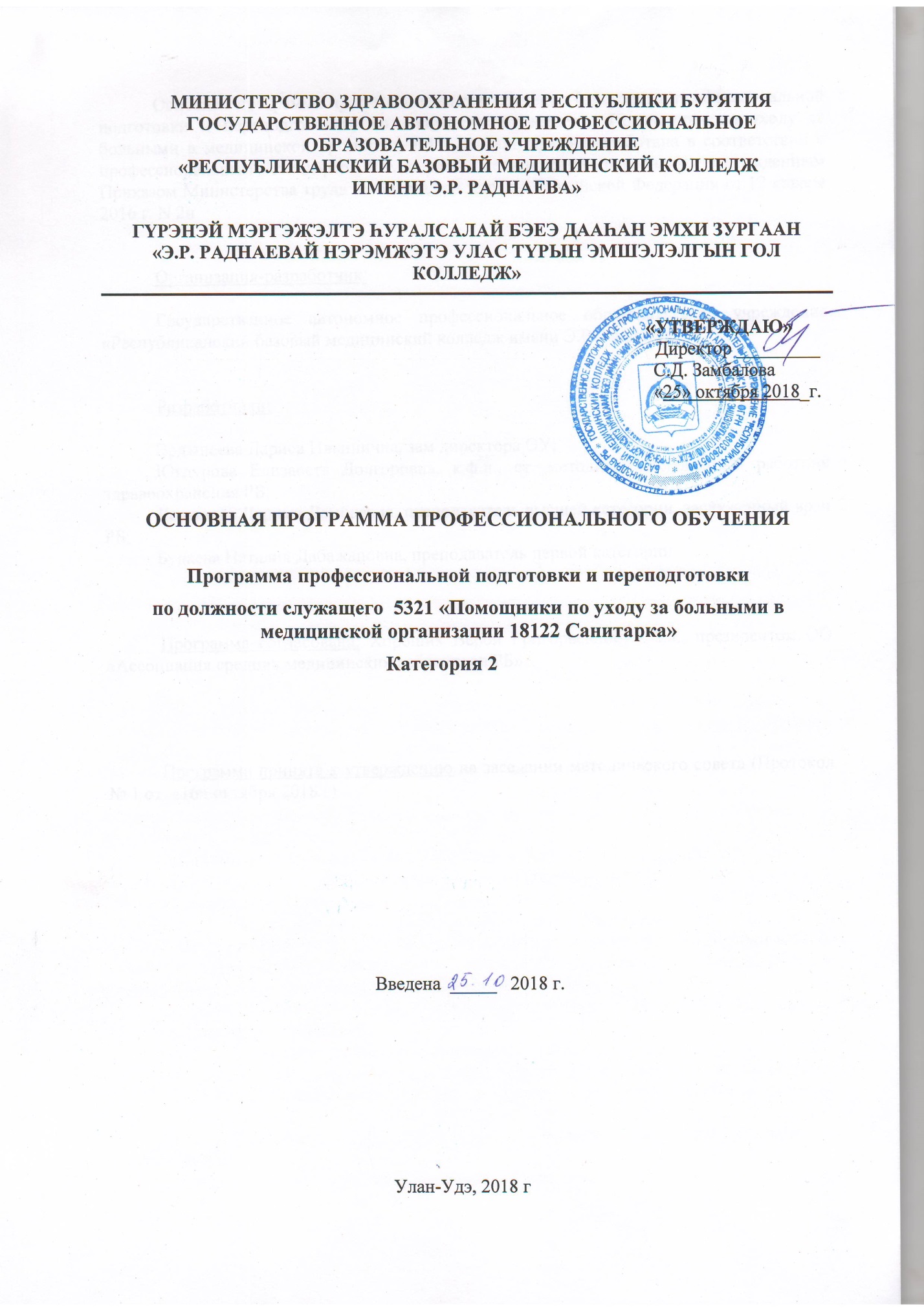 Основная программа профессионального обучения (программа профессиональной подготовки и переподготовки) по должности служащего «Помощники по уходу за больными в медицинской организации 18122 Санитарка» разработана в соответствии с профессиональным стандартом «Младший медицинский персонал», утвержденным Приказом Министерства труда и социальной защиты Российской Федерации от 12 января 2016 г. N 2нОрганизация-разработчик:Государственное автономное профессиональное образовательное учреждение   «Республиканский базовый медицинский колледж имени Э.Р. Раднаева»Разработчики:Эрдынеева Лариса Ильинична, зам директора ОУ;Югдурова Елизавета Долгоровна, к.ф.н., ст. методист, заслуженный работник здравоохранения РБ;Доржиева Дарима Дамбаевна, преподаватель высшей категории, заслуженный врач РБ;Будаева Наталия Дабажаповна, преподаватель первой категорииПрограмма согласована: Хороших Верой Григорьевной, к.м.н., президентом ОО «Ассоциация средних медицинских работников РБ»                        Программа принята к утверждению на заседании методического совета (Протокол № 1 от  «16» октября 2018 г)Сокращения и обозначенияГАПОУ «РБМК» - Государственное автономное профессиональное образовательное учреждение «Республиканский базовый медицинский колледж им. Э.Р. Раднаева»КОС – контрольно-оценочные средстваМДК - междисциплинарный курсОК - общая компетенция ОППО – основная программа профессионального обучения ПК - профессиональная компетенцияПМ - профессиональный модульПП – производственная практикаПС – профессиональный стандартРП – рабочая программа СПО – среднее профессиональное образованиеУП – учебная практикаФОС – фонд оценочных средствСодержание ОБЩИЕ ПОЛОЖЕНИЯ1.1	Общая характеристика основной программы профессионального обучения (ОППО) по должности служащего «Помощники по уходу за больными в медицинской организации 18122 Санитарка»Основная программа профессионального обучения (ОППО) по должности служащего «Помощники по уходу за больными в медицинской организации 18122 Санитарка» (далее Программа), реализуемая ГАПОУ  «Республиканский базовый медицинский колледж имени. Э.Р. Раднаева» представляет собой комплекс документов, разработанных и утвержденных директором колледжа на основе  профессионального стандарта «Младший медицинский персонал», утвержденного Приказом Министерства труда и социальной защиты Российской Федерации от 12 января 2016 г. N 2н с учетом потребностей регионального рынка труда.Программа дает возможность приобрести теоретические знания, практические умения и опыт, необходимые для правомерной деятельности на профессиональном уровне, обеспечивающим компетентность работника. Программа регламентирует цели, ожидаемые результаты, содержание, условия и технологии реализации образовательного процесса, оценку качества подготовки обучающихся.Нормативно-правовые документы для разработки ОППОНормативную базу ОППО составляют:- Трудовой кодекс Российской Федерации № 197-ФЗ от 30 декабря 2001 года;- Федеральный Закон РФ от 21.11.2011 № 323-ФЗ «Об основах охраны  здоровья граждан РФ»;       - Федеральный закон РФ от 29.12. 2012 г. № 273-ФЗ «Об образовании в Российской Федерации» ст. 59;- Приказ Минобрнауки РФ от 14.06.2013г. № 464 «Об утверждении Порядка организации и осуществления образовательной деятельности по образовательным программам среднего профессионального образования»;- Приказ Министерства образования и науки Российской Федерации от 18.04.2013 № 292 «Об утверждении Порядка организации  и осуществления образовательной деятельности по основным программам профессионального обучения»;- Приказ МОиН РФ от 18 апреля 2013 № 291 г «Об утверждении положения о практике обучающихся, осваивающих основные профессиональные образовательные программы СПО»;- Приказ Министерства образования и науки Российской Федерации от 02.07.2013 № 513 «Об утверждении Перечня профессий рабочих, должностей служащих, по которым осуществляется профессиональное обучение»; -  Приказ Минздравсоцразвития РФ от 23.07.2010 N 541н «Об утверждении Единого квалификационного справочника должностей руководителей, специалистов и служащих, раздел "Квалификационные характеристики должностей работников в сфере здравоохранения»; - Приказ Минтруда России от 12.04.2013 N 148н «Об утверждении уровней квалификации в целях разработки проектов профессиональных стандартов»;- Приказ Министерства труда и социальной защиты Российской Федерации от 12 января 2016 г. N 2н «Об утверждении Профессионального стандарта «Младший медицинский персонал»;- Общероссийский классификатор ОК 016-94 профессий рабочих, должностей служащих и тарифных разрядов (ОКПДТР) (принят постановлением Госстандарта РФ от 26 декабря 1994 г. N 367);- Методические рекомендации по разработке основных профессиональных образовательных программ и дополнительных профессиональных программ с учетом соответствующих профессиональных стандартов, утвержденные Минобрнауки России от 22 января 2015 г. № ДЛ-1/05вн.Цель реализации программыРеализация основной программы профессионального обучения по профессиям рабочих, должностям служащих направлена на обучение лиц, ранее не имевших профессию рабочего или должности служащего.Реализация программы профессиональной переподготовки рабочих и служащих направлена на получение лицами, уже имеющими профессию (профессии) рабочего или должность (должности) служащего без повышения образовательного уровня.Целью реализации Программы является приобретение обучающимися знаний, умений, навыков и освоение компетенций, необходимых для выполнения трудовых функций по должности служащего 18122 «Санитар (-ка)» и вида профессиональной деятельности «Санитарное содержание палат и специализированных кабинетов, перемещение материальных объектов и медицинских отходов, уход за телом умершего человека» с присвоением 2 квалификационной категории. Задачи программы:- создание учебно-методической, информационной, материально-технической  базы (учебно-методические материалы, комплексы, оснащение) для профессиональной подготовки и переподготовки обучающихся по должности служащего «Санитар (-ка)»; - подготовка профессионально и социально компетентных рабочих и служащих для системы практического здравоохранения, способных удовлетворять требования потребителей и заказчиков.1.4 Срок освоения Программы и форма обученияФорма освоения ОППО по должности служащего 18122 «Санитар (-ка)»: очная. Трудоемкость обучения по данной программе 272 часа, включая все виды аудиторной и самостоятельной учебной работы обучающихся, а также практику  (Таблица1).Общий срок обучения 1,5 месяца.Таблица 1 - Срок освоения ОППО (в часах)1.5 Требования  к  принимаемым на обучение Прием лиц на обучение по программе профессионального обучения по должности служащего 18122 «Санитар (-ка)» осуществляется на общедоступной основе.К освоению основных программ профессионального обучения (ППО) по программам профессиональной подготовки по профессиям рабочих, должностям служащих допускаются;-  лица различного возраста, в том числе не имеющие основного общего или среднего общего образования, включая лиц с ограниченными возможностями здоровья из числа выпускников специальной (коррекционной) общеобразовательной школы VIII вида.К освоению основных программ профессионального обучения по программам переподготовки по профессиям рабочих, должностям служащих допускаются лица, уже имеющие профессию рабочего, профессии рабочих или должность служащего, должности служащих.Поступающий должен иметь:- оригинал или ксерокопию документов, удостоверяющих личность;- оригинал или ксерокопию документа об образовании.1.6 Режим занятийРежим занятий в неделю при очной форме обучения составляет 6 часов 6 раз  в неделю – всего 36 часов.Образовательная деятельность обучающихся предусматривает следующие виды учебных занятий: лекции, уроки, практические занятия, самостоятельную работу обучающихся, консультации.Для всех видов аудиторных занятий академический час устанавливается продолжительностью 45 минут. Занятия проводятся парами. Продолжительность перерывов между парами 10 минут. Предусматривается перерыв для питания обучающихся не менее 30 минут.  Продолжительность занятия по учебной практике составляет 6 часов с предоставлением перерывов на перемены.ХАРАКТЕРИСТИКА ПРОФЕССИОНАЛЬНОЙ ДЕЯТЕЛЬНОСТИ ВЫПУСКНИКОВ ПО ДОЛЖНОСТИ СЛУЖАЩЕГО  5321 «ПОМОЩНИКИ ПО ХОДУ ЗА БОЛЬНЫМИ В МЕДИЦИНСКОЙ ОРГАНИЗАЦИИ 18122 САНИТАРКА»2.1 Область применения  ПрограммыОсновная программа профессионального обучения предназначена для  освоения должности служащего «Санитарка», которая относится к категории младшего медицинского персонала в медицинских организациях, целью деятельности которой является: создание благоприятных и комфортных условий пребывания пациента в медицинской организации, обеспечение санитарных условий в помещениях медицинской организации, соблюдение требований к перемещению и транспортировке материальных объектов и медицинских отходов и выполнение всех необходимых мероприятий по осуществлению ухода за телом умершего человека. Объекты профессиональной деятельности выпускниковК объектам профессиональной деятельности выпускников профессионального обучения по должности служащего 18112 «Санитарка» относятся:- средства обеспечения безопасной больничной среды;- средства обеспечения перемещения и транспортировки материальных объектов и медицинских отходов;- средства санитарного содержания помещений оборудования, инвентаря; - умерший человек.Виды профессиональной деятельности выпускниковОбучающийся по должности служащего 18112 «Санитарка» готовится к следующим видам трудовой функции:- перемещение и транспортировка материальных объектов и медицинских отходов;- санитарное содержание помещений, оборудования, инвентаря;-участие в организации безопасной окружающей среды для пациентов и медперсонала.- уход за телом умершего.ТРЕБОВАНИЯ К РЕЗУЛЬТАТАМ ОСВОЕНИЯ ОСНОВНОЙ ПРОГРАММЫ ПРОФЕССИОНАЛЬНОГО ОБУЧЕНИЯ ПО ДОЛЖНОСТИ СЛУЖАЩЕГО  «ПОМОЩНИКИ ПО УХОДУ ЗА БОЛЬНЫМИ В МЕДИЦИНСКОЙ ОРГАНИЗАЦИИ  18122 САНИТАРКА»3.1 Матрица компетенцийУчебные дисциплины и профессиональные модули профессионального обучения по должности служащего 18122 «Санитарка» нацелены на освоение общих и профессиональных компетенций (см. таблицу 2).Таблица 2 - Матрица общих и профессиональных компетенций в разрезе учебных дисциплин и профессиональных модулей3.2 Общие компетенцииВ результате освоения программы у обучающихся должны быть сформированы общие компетенции, необходимые для выполнения профессиональной деятельности по должности «Санитар»:ОК 1. Понимать сущность и социальную значимость будущей профессии, проявлять к ней устойчивый интерес. ОК 2. Организовывать собственную деятельность, исходя из цели и способов ее достижения, определенных руководителем. ОК 3. Анализировать рабочую ситуацию, осуществлять текущий и итоговый контроль, оценку и коррекцию собственной деятельности, нести ответственность за результаты своей работы. ОК 4. Осуществлять поиск информации, необходимой для эффективного выполнения профессиональных задач. ОК 5. Работать в команде, эффективно общаться с коллегами, руководством, пациентами. ОК 6. Соблюдать правила охраны труда, пожарной безопасности и техники безопасности. 3.3 Профессиональные компетенцииСанитар должен обладать профессиональными компетенциями, соответствующими  обобщенным трудовым функциям: «Санитарное содержание палат и  специализированных кабинетов, перемещение материальных объектов и медицинских отходов, уход за телом умершего человека»:ПК 1. Соблюдать принципы профессиональной этики. ПК 2. Обеспечивать санитарное содержание помещений, оборудования, инвентаря. ПК 3. Обеспечивать производственную санитарию и личную гигиену на рабочем месте.ПК 4. Осуществлять  перемещение и транспортировку  материальных объектов  и  медицинских отходов.  ПК 5. Осуществлять уход за телом умершего человека. Санитар должен иметь практический опыт:- размещения материальных объектов и медицинских отходов на средствах транспортировки;- транспортировки и своевременной доставки материальных объектов и медицинских отходов к месту назначения;- ежедневной влажной и генеральной уборки палат, помещений, кабинетов с использованием дезинфицирующих и моющих средств;- обеззараживания воздуха и проветривания палат, помещений, кабинетов; - обеспечение порядка в холодильниках и санитарного содержания холодильников для хранения личных пищевых продуктов пациентов;- дезинфекции предметов ухода, оборудования, инвентаря и медицинских изделий;- предстерилизационной очистки медицинских изделий;- осуществления ухода за телом умершего человека;- транспортировки тела умершего человека.Санитар должен уметь:- соблюдать этику и деонтологию медицинского работника;- согласовывать действия с медицинским персоналом медицинской организации при перемещении, транспортировке материальных объектов и медицинских отходов;- рационально использовать специальные транспортные средства перемещения;- удалять медицинские отходы с мест первичного образования и перемещать в места временного хранения;- производить герметизацию упаковок и емкостей однократного применения с отходами различных классов опасности;- использовать упаковку (пакеты, баки) однократного и многократного применения в местах первичного сбора отходов с учетом класса опасности;- правильно применять средства индивидуальной защиты;- производить гигиеническую обработку рук;- оказывать первую помощь;- производить уборку помещений, в том числе с применением дезинфицирующих и моющих средств; - применять разрешенные для обеззараживания воздуха оборудование и химические средства;- производить транспортировку материальных объектов и медицинских отходов с учетом требований инфекционной безопасности, санитарногигиенического и противоэпидемического режима;- обеспечивать сохранность перемещаемых объектов в медицинской организации;- поддерживать санитарное состояние холодильников для хранения личных пищевых продуктов пациентов;- использовать моющие и дезинфицирующие средства при дезинфекции предметов ухода, оборудования, инвентаря, емкостей многократного применения для медицинских отходов;- использовать и хранить уборочный инвентарь, оборудование в соответствии с маркировкой;- производить предстерилизационную очистку медицинских изделий;- производить обезвреживание отдельных видов медицинских отходов, обработку поверхностей, загрязненных биологическими жидкостями;- производить посмертный уход;- транспортировать тело умершего человека до места временного хранения;Санитар должен знать:- правила внутреннего трудового распорядка; - правила по охране труда и пожарной безопасности;- правила инфекционной безопасности при выполнении трудовых действий;- правила хранения уборочного инвентаря, дезинфицирующих и моющих средств;- назначение моющих средств и правила обращения с ними; - инструкции по применению моющих и дезинфицирующих средств, используемых в медицинской организации; - требования инфекционной безопасности, санитарно-гигиенический и противоэпидемический режим при транспортировке материальных объектов;- правила гигиенической обработки рук;- правила обращения с медицинскими отходами; - инструкция по сбору, хранению и перемещению медицинских отходов организации;- виды упаковок (емкостей), контейнеров для материальных объектов и медицинских отходов, правила герметизации упаковок для отходов различного класса опасности;- правила подъема и перемещения тяжестей с учетом здоровьесберегающих технологий;- методы обеззараживания различных видов медицинских отходов (инфицированных и потенциально инфицированных, чрезвычайно эпидемиологически опасных);-  правила обращения с трупом;- последовательность посмертного ухода.ДОКУМЕНТЫ, РЕГЛАМЕНТИРУЮЩИЕ СОДЕРЖАНИЕ И ОРГАНИЗАЦИЮ ОБРАЗОВАТЕЛЬНОГО ПРОЦЕССА ПРИ РЕАЛИЗАЦИИ ПРОФЕССИОНАЛЬНОГО ОБУЧЕНИЯ ПО ПРОФЕССИИ РАБОЧЕГО, ДОЛЖНОСТИ СЛУЖАЩЕГО 18122 «САНИТАРКА»4.1 Учебный план и календарный график учебного процессаУчебный план разработан в соответствии с требованиями профессионального стандарта «Младший медицинский персонал» к содержанию обучения, утвержденного Приказом Министерства труда и социальной защиты Российской Федерации от 12 января 2016 г. N 2н. и квалификационных требований к должности санитара.Учебный план регламентирует порядок реализации ОППО и определяет качественные и количественные характеристики:объемные параметры учебной нагрузки в целом (таблица 3; 4);перечень, последовательность изучения и объемы учебной нагрузки по видам учебных занятий по учебным дисциплинам и профессиональным модулям;продолжительность прохождения практик;форму итоговой аттестации, объемы времени, отведенные на ее проведение.Таблица 3 – Сводные данные по бюджету времени (в часах)Календарный учебный график устанавливает последовательность и продолжительность теоретического обучения, промежуточной аттестации, практик, итоговой аттестации обучающихся. Календарный учебный график отражает объемы часов на освоение дисциплин, профессиональных модулей, междисциплинарных курсов, практик в строгом соответствии с данными учебного плана (таблица 5).Таблица 4 – План учебного процесса ОППО по должности служащего 18122  «Санитар (ка)»Таблица 5 – Календарный график учебного процесса4.2 Структура и содержание основной программы профессионального обученияРабочая программа учебных дисциплин и профессиональных модулей  является частью программы профессиональной подготовки по рабочей профессии, должности служащего 18122  «Санитар (ка)», распределяется по учебным циклам и разделам:учебные циклы:профессиональный;разделы:учебная практика;производственная практика (по профилю рабочей профессии, должности служащего).Структура  основной программы профессионального обучения представлена на таблице 6, содержание  -  на таблице 7.Таблица 6 - Структура основной программы профессионального обучения, требования к практическому опыту, знаниям и умениямТаблица 7 – Содержание основной программы профессионального обучения4.3 Программы учебной и производственной практики по профилю профессионального обученияПрактика является обязательным разделом профессионального обучения. Она представляет собой вид учебной деятельности, направленной на формирование, закрепление, развитие практических навыков и компетенции в процессе выполнения определенных видов работ, связанных с будущей трудовой деятельностью. При реализации программы профессионального обучения предусматриваются учебная практика и производственная практика по профилю профессионального обучения.Учебная практика и производственная практика (по профилю профессионального обучения) проводятся образовательной организацией при освоении обучающимися профессиональных компетенций в рамках профессиональных модулей и могут реализовываться как концентрированно в несколько периодов, так и рассредоточенно, чередуясь с теоретическими занятиями в рамках профессиональных модулей. Содержание  учебной и производственной практики представлен на таблице 8.Таблица 8 – Содержание учебной и производственной практики Для проведения практики в качестве базы используются медицинские организации Республики Бурятия, с которыми заключены договоры о совместной деятельности (см. таблицу 9). Специалисты данных организаций привлекаются к сотрудничеству в качестве руководителей практики. Во время практики используется оборудование этих медицинских организаций.Таблица 9 – Базы для организаций и проведения учебных и производственных практик Для инвалидов и лиц с ограниченными возможностями здоровья форма проведения практики  устанавливается с учетом особенностей психофизического развития, индивидуальных возможностей  и состояния здоровья.КОНТРОЛЬ И ОЦЕНКА РЕЗУЛЬТАТОВ ОСВОЕНИЯ ОНОВНОЙ ПРОГРАММЫ ПРОФЕССИОНАЛЬНОГО ОБУЧЕНИЯ ПО ДОЛЖНОСТИ СЛУЖАЩЕГО 18122 «САНИТАРКА»5.1. Контроль и оценка освоения видов профессиональной деятельности, профессиональных и общих компетенцийОценка качества освоения Программы включает текущий контроль знаний, промежуточную и итоговую аттестацию обучающихся. Промежуточная аттестация осуществляется в форме зачетов. Для проведения текущего контроля и промежуточной аттестации создаются фонды оценочных средств. Текущий контроль соответствует календарно-тематическому планированию учебной программы или МДК, разнообразен по форме и содержанию в зависимости от целей контроля и обязателен при проведении всех организационных форм учебных занятий.Конкретные формы и процедуры текущего контроля знаний и промежуточной аттестации по каждой дисциплине/МДК разрабатывается преподавателями, ответственными за реализацию профессионального обучения  самостоятельно  и формируются в фонд оценочных средств, который является неотъемлемой частью Программы. Форма промежуточной аттестации для обучающихся инвалидов и лиц с ограниченными возможностями здоровья устанавливается с учетом индивидуальных психофизических особенностей (устно, письменно на бумаге, письменно на компьютере, в форме тестирования и прочее). При необходимости для них предусматривается увеличение времени на подготовку, а также предоставляется дополнительное время для подготовки ответа.   Освоение программы профессионального обучения завершается итоговой аттестацией в виде квалификационного экзамена. Возможно установление индивидуальных графиков  прохождения промежуточной аттестации обучающимися инвалидами и обучающимися с ограниченными возможностями здоровья. В результате контроля и оценки по Программе осуществляется комплексная проверка следующих результатов (см. таблицу 10).Таблица 10 -  Контроль и оценка освоения основных видов профессиональной деятельности, профессиональных и общих компетенцийФормы и методы контроля и оценки результатов обучения должны позволять проверять у обучающихся не только сформированность профессиональных компетенций, но и развитие общих компетенций и обеспечивающих их умений.Обучающиеся допускаются к итоговой  аттестации при условии выполнения программы   профессионального обучения, предусмотренной учебным планом в полном объеме.В программу итоговой аттестации входит выполнение практической квалификационной работы и проверка теоретических знаний в пределах квалификационных требований, указанных в профессиональных стандартах и (или) квалификационных требованиях.Оценочные средства для проведения итоговой аттестации максимально приближены к условиям будущей профессиональной деятельности и представляют собой комплексные задания по выполнению соответствующего вида профессиональной деятельности (Приложение А).К проведению квалификационного экзамена привлекаются представители  работодателей, их объединений.Итоговая аттестация для выпускников из числа лиц с ограниченными возможностями здоровья проводится с учетом особенностей психофизического развития, индивидуальных возможностей  и состояния здоровья.Лицам, успешно сдавшим квалификационный экзамен, присваивается квалификационный разряд, выдается свидетельство о профессии рабочего, должности служащего. РЕСУРСНОЕ ОБЕСПЕЧЕНИЕ РЕАЛИЗАЦИИ ПРОГРАММЫРеализация программы профессионального обучения осуществляется на государственном языке Российской Федерации (русском языке).6.1 Кадровое обеспечение Реализация программы профессионального обучения обеспечена педагогическими кадрами, имеющими среднее профессиональное образование или высшее образование –направленность (профиль) которого соответствует преподаваемой учебной дисциплине, курсу, профессиональному модулю.Преподаватели и мастера производственного обучения должны иметь педагогическое образование, а при его отсутствии – дополнительное профессиональное образование в области профессионального образования и (или) профессионального обучения; дополнительная профессиональная программа может быть освоена после трудоустройства.  Все преподаватели, отвечающие за реализацию профессионального учебного цикла, имеют опыт деятельности в медицинских организациях. В установленном законодательством в Российской Федерации порядке проходят обучение и проверку знаний, умений, навыков в области охраны  труда.  Преподаватели получают дополнительное профессиональное образование по программам повышения квалификации, в том числе в форме стажировки в профильных организациях не реже 1 раза в 3 года. При отсутствии педагогического образования преподаватели получают дополнительное профессиональное образование по программам профессиональной	 переподготовки (см. таблицу 11). Таблица 11 – Кадровое обеспечение основной программы профессионального обучения по должности служащего «Санитар (-ка)»6.2 Учебно-методическое и информационное обеспечениеГАПОУ РБМК соблюдаются все требования к информационно-образовательной среде и учебно-методическому обеспечению программы профессионального обучения. Каждый обучающийся обеспечен основной учебной и учебно-методической литературой, учебными пособиями, научной литературой и периодическими изданиями, необходимыми для осуществления образовательного процесса по всем дисциплинам и междисциплинарных курсам программы. Обучающиеся имеют доступ к библиотечному фонду и электронным образовательным ресурсам по полному перечню дисциплин и междисциплинарных курсов программы. В библиотеке установлены персональные компьютеры с подключением к Интернету и доступом к электронной библиотеке «Консультант студента. Электронная библиотека медицинского колледжа» — инновационный инструмент для студентов и преподавателей, медицинских и фармацевтических колледжей. Размещение изданий в ЭБС выполнено в соответствии с требованиями части четвертой Гражданского кодекса РФ (охрана авторских прав). ЭБС обеспечивает обучающимся и преподавателям колледжа законный полнотекстовый доступ к необходимой учебной литературе. Книги в системе сгруппированы по дисциплинам.В образовательном процессе используются ресурсы открытого образовательного пространства (ссылки на образовательные порталы и сайты имеются на сайте колледжа http://rbmed03.ru). Для обеспечения постоянного доступа к локальному и открытому образовательному ресурсам используется 1 общий сервер. Наличие локальных сетей обеспечивает доступ к Интернету с каждого рабочего места, как во время аудиторных занятий, так и внеучебное время. Во время самостоятельной подготовки обучающиеся обеспечены доступом сети Интернет. Все учебные компьютеры замкнуты в сеть и подключены к Интернету с установленной контентной фильтрацией. Компьютеры используются для проведения учебных занятий по дисциплинам и междисциплинарным курсам профессиональных модулей, для проведения текущего контроля и промежуточной аттестации. Программа обеспечена учебно-методической документацией по всем дисциплинам и междисциплинарным курсам, раздела программы.6.2.1 Информационное обеспечение обученияОсновные источники:1. Мухина С.А.,Тарновская И.И. Теоретические основы сестринского дела [Текст] : учебник для медицинских училищ и колледжей, для студентов учреждений среднего профессионального образования, обучающихся по специальностям 060501.51 "Сестринское дело", 060101.52 "Лечебное дело", 060102.51 "Акушерское дело" по дисциплине "Основы сестринского дела" / С. А. Мухина, И, И. Тарновская. - 2-е изд., испр. и доп. - Москва : ГЭОТАР-Медиа, 2016. - 366 с. 2. Мухина С.А.,Тарновская И.И. Практическое руководство к предмету "Основы сестринского дела" [Текст] : учебное пособие для медицинских училищ и колледжей : для студентов учреждений среднего профессионального образования, обучающихся по специальности 060501.51 "Сестринское дело", 060101.52 "Лечебное дело", 060102.51 "Акушерское дело" по дисциплине "Основы сестринского дела" / С. А. Мухина, И. И. Тарновская. - 2-е изд., испр. и доп. - Москва : ГЭОТАР-Медиа, 2016. - 506 с. : ил., табл. 3. Сестринское дело и сестринский уход: Учебное пособие / Т.П. Обуховец. — Москва : КНОРУС, 2016. (Среднее профессиональное образование). - С. 209-240.  4. Широкова Н.В. Основы сестринского дела. Алгоритмы манипуляций [Текст] : учебное пособие для медицинских училищ и колледжей : для студентов учреждений среднего профессионального образования, обучающихся по специальности 060501.52 "Сестринское дело" и 060101.52 "Лечебное дело" по дисциплине "Основы сестринского дела" / [Н. В. Широкова и др.] ; М-во образования и науки РФ. - Москва : ГЭОТАР-Медиа, 2016. - 155 с.  Дополнительные источники:1. Кулешова Л. И., Пустоветова Е. В. Основы сестринского дела. Курс лекций, сестринские технологии. -  Москва : Феникс, 2016. - 736 c.2. Обуховец  Т. П.  Основы сестринского дела [Текст] : под общей редакцией заслуженного врача РФ, кандидата медицинских наук Б. В. Кабарухина / Т. П. Обуховец, О. В. Чернова. - Ростов-на-Дону : Феникс, 2014. – 603 с.3. Островская И. В., Широкова Н. В. Основы сестринского дела; ГЭОТАР-Медиа - Москва, 2016 г. - 320 с.4. Югдурова Е.Д., Доржиева Д.Д. Инфекционная безопасность. Инфекционный контроль : учебное пособие  5. Югдурова Е.Д., Доржиева Д.Д. Алгоритмы манипуляционной техники : учебное пособиеНормативные и методические документы:1. ОСТ 42-21-2-85 «Стерилизация и дезинфекция изделий медицинского назначения. Методы, средства, режимы»;2. Приказ № 288 МЗ СССР от 23.03.1976 г. «Об утверждении инструкции о санитарно-противоэпидемическом режиме больниц и  о порядке осуществления органами и учреждениями санитарно-эпидемиологической службы государственного санитарного надзора за санитарным состоянием лечебно-профилактических учреждений».3. Приказ № 916 МЗ СССР от 04.08.1983 г. «Об утверждении инструкции по санитарно-эпидемическому режиму и охране труда персонала инфекционных больниц (отделений).4. Приказ № 408 МЗ СССР от 12.07.1989 "О мерах по снижению заболеваемости вирусными гепатитами в стране".5. СанПиН 2.1.3.2630-10 "Санитарно-эпидемиологические требования к организациям, осуществляющим медицинскую деятельность"6. СанПиН 2.1.7.2790-10 «Санитарно-эпидемиологические требования к обращению с медицинскими отходами».7. Методические указания по применению дезинфицирующего средства «Сульфохлорантин Д», утвержденного руководителем Департамента госсанэпиднадзора Минздрава России С.И. Ивановым № 113/119 – 09.8. Методические указания по применению для дезинфекций и предстерилизационной очистки средства «Аламинол» № 163 \264 – 09 от 07.08.2001 г.Интернет  ресурсы:1. Актуальные вопросы в сестринском деле. - [Электронный ресурс]: офиц. сайт Общероссийской общественной организации "Ассоциация медицинских сестер России". Режим доступа:  http://www.medsestre.ru/.2. Качество и безопасность медицинской деятельности. -  [Электронный ресурс]: Портал информационной поддержки специалистов ЛПУ. Режим доступа: zdrav.ru.3. Мухина С. А., Тарновская И. И. Теоретические основы сестринского дела. - [Электронный ресурс] / Мухина С. А., Тарновская И. И. - М. : ГЭОТАР-Медиа, 2014. Режим доступа: http://www. medcollegelib.ru /book/ISBN9785970428931.html.4. Национальная ассоциация по борьбе с инсультом. Союз реабилитологов России. Российская ассоциация по спортивной медицине и реабилитации больных и инвалидов. Безопасное перемещение пациентов: Клинические рекомендации, 2016 г. 5. Перфильева Г.М., Камынина Н.Н., Островская И.В., Пьяных А.В. [Электронный ресурс]: теория сестринского дела: учебник / Г.М. Перфильева. – М.: ГЭОТАР-Медиа, 2010. – 1 эл.опт. диск (СD–ROM). -Режим доступа:http: //www. medKnigaservis. ru/ catalog/sredmedper/5564.6. Сестринское дело, конспекты по сестринскому делу. -  [Электронный ресурс]: офиц. сайт для медицинских сестер. - Режим доступа: http://www.sestrinskoedelo.ru.6.3 Материально техническое оснащение Реализация основной программы профессионального обучения обеспечивается материально-технической базой, способствующей проведению всех видов дисциплинарной, междисциплинарной и практической подготовки по должности служащего «Санитар (-ка)», предусмотренных учебным планом. Материально-техническая база соответствует действующим санитарным и противопожарным правилам нормам.Перечень кабинетов, лабораторий, кабинетов доклинической практики:- кабинеты   сестринского дела - 3;- кабинет информационных технологий в профессиональной деятельности - 1;- кабинет для сердечно-легочной реанимации (симуляционный центр) - 1; Залы:- библиотека, читальный зал с выходом в сеть Интернет;- актовый зал.Все кабинеты обеспечены рабочими программами, учебно-методическими комплексами по каждой теме изучаемых учебных дисциплин и профессиональных модулей. Имеется весь перечень специального оборудования (фантомы, муляжи и др.), необходимого для освоения рабочей профессии, должности служащего «Санитар (-ка)» (Приложение Б).ХАРАКТЕРИСТИКА СОЦИОКУЛЬТУРНОЙ СРЕДЫВ медицинском колледже создана соответствующая социокультурная среда, способствующая удовлетворению интересов и потребностей обучающихся, развитию личности, имеющая гуманистическую направленность и соответствующая требованиям цивилизованного общества к условиям обучения и жизнедеятельности обучающихся в колледже и компетентности модели современного рабочего, служащего. Концепция учебно-воспитательной работы колледжа признает необходимым целостное формирование профессиональной личности и создание условий для развития ключевых компетенций обучающихся, обеспечивающих готовность к социальной и профессиональной адаптации в современных социально-экономических условиях. РЕГЛАМЕНТ ОРГАНИЗАЦИИ ПЕРИОДИЧЕСКОГО ОБНОВЛЕНИЯ ОСНОВНОЙ ПРОГРАММЫ ПРОФЕССИОНАЛЬНОГО ОБУЧЕНИЯ  В ЦЕЛОМ И СОСТАВЛЯЮЩИХ ЕГО ДОКУМЕНТОВОППО ежегодно пересматривается и обновляется в части содержания учебных планов, состава и содержания рабочих программ учебных дисциплин и профессиональных модулей, программ учебной и производственной практик, методических материалов, обеспечивающих качество подготовки обучающихся. ПРИЛОЖЕНИЕ АОЦЕНОЧНЫЕ СРЕДСТВА ДЛЯ ПРОВЕДЕНИЯ ИТОГОВОЙ АТТЕСТАЦИИВарианты заданий для практической квалификационной работыПРИЛОЖЕНИЕ БМАТЕРИАЛЬНО-ТЕХНИЧЕСКОЕ ОБЕСПЕЧЕНИЕ ОППО№Стр1Общие положения51.1Общая характеристика основной программы профессионального обучения (ОППО) по должности служащего «Помощники по уходу за больными в медицинской организации 18122 Санитарка»51.2.Нормативно-правовые документы для разработки ОППО51.3 Цель реализации программы61.4Срок освоения Программы и форма обучения61.5Требования  к  принимаемым на обучение 61.6 Режим занятий72Характеристика профессиональной деятельности выпускников по должности служащего  5321 «Помощники по ходу за больными в медицинской организации 18122 Санитарка»72.1Область применения  Программы 72.2Объекты профессиональной деятельности выпускников72.3 Виды профессиональной деятельности выпускников83Требования к результатам освоения  основной программы профессионального обучения по должности служащего  «Помощники по уходу за больными в медицинской организации  18122 Санитарка»83.1Матрица компетенций83.2 Общие компетенции93.3 Профессиональные компетенции94Документы, регламентирующие содержание и организацию образовательного процесса при реализации профессионального обучения по профессии рабочего, должности служащего 18122 «Санитарка»114.1 Учебный план и календарный график учебного процесса114.2Структура и содержание основной программы профессионального обучения144.3Программы учебной и производственной практики по профилю профессионального обучения235Контроль и оценка результатов освоения основной программы профессионального обучения по должности служащего 18122 «Санитарка»285.1Контроль и оценка освоения видов профессиональной деятельности, профессиональных и общих компетенций286Ресурсное обеспечение реализации программ326.1 Кадровое обеспечение326.2 Учебно-методическое и информационное обеспечение346.2.1 Информационное обеспечение обучения356.3Материально техническое оснащение 367Характеристика социокультурной среды378Регламент организации периодического обновления основной программы профессионального обучения  в целом и составляющих его документов379Приложения38Обучение по профессиональному циклу, в том числе СРС20454Учебная практика24Производственная практика 36Итоговая аттестация8Итого272Индекс инаименование УД/ПМНаименование циклов,разделов, модулейКоды формируемых компетенцийКоды формируемых компетенцийИндекс инаименование УД/ПМНаименование циклов,разделов, модулейОбщие (ОК)Профессиональные (ПК)П.00Профессиональный циклПрофессиональный циклПрофессиональный циклОП.00Общепрофессиональные дисциплиныОбщепрофессиональные дисциплиныОбщепрофессиональные дисциплиныОП.01Введение в деятельность младшего медицинского персонала больничных организаций ОК 1; ОК 2ПК 1; ПК 3ОП.02Применение прикладных программ и информационных системОК 1; ОК 2; ОК4ПК 1; ПК 3ОП.03Первичная медицинская помощь при неотложных состоянияхОК 1; ОК 2; ОК 3; ОК5; ОК 6ПК 1; ПК 3ПМ.00Профессиональные модулиПрофессиональные модулиПрофессиональные модулиПМ. 01Участие в организации безопасной окружающей среды для участников лечебно-диагностического процессаУчастие в организации безопасной окружающей среды для участников лечебно-диагностического процессаУчастие в организации безопасной окружающей среды для участников лечебно-диагностического процессаМДК.01.01Санитарное содержание помещений, оборудования, инвентаря  ОК 1; ОК 2; ОК 3; ОК 4; ОК5; ОК 6ПК 1; ПК 2; ПК 3МДК.01.02Перемещение и транспортировка материальных объектов и медицинских отходовОК 1; ОК 2; ОК 3; ОК 4; ОК5; ОК 6ПК 1; ПК 2; ПК 3; ПК 4МДК 01.03 Уход за телом умершегоОК 1; ОК 2; ОК 3; ОК5; ОК 6ПК 1; ПК 2; ПК 3; ПК 4; ПК 5УП.01Учебная практикаОК 1; ОК 2; ОК 3; ОК 4; ОК5; ОК 6ПК 1; ПК 2; ПК 3; ПК 4ПП.01Производственная практика ОК 1; ОК 2; ОК 3; ОК 4; ОК5; ОК 6ПК 1; ПК 2; ПК 3; ПК 4; ПК 5Обучение по дисциплинам и МДКУчебная практикаПроизводственная практикаКвалификационный экзаменВсегоВсего20424368272№Наименования разделов, дисциплинВсего часов(макс. учебная нагрузка и практики)Объем времени, отведенный на освоение междисциплинарного курса (курсов)Объем времени, отведенный на освоение междисциплинарного курса (курсов)СРС№Наименования разделов, дисциплинВсего часов(макс. учебная нагрузка и практики)Обязательная аудиторная учебная нагрузка обучающегосяОбязательная аудиторная учебная нагрузка обучающегосяСРС№Наименования разделов, дисциплинВсего часов(макс. учебная нагрузка и практики)-в т.ч. лабораторные работы и практические занятия,часовСРС123457П.00Профессиональный циклОП.00Общепрофессиональные дисциплиныОП.01Введение в деятельность младшего медицинского персонала больничных организаций 246126ОП.02Применение прикладных программ и информационных систем246126ОП.03Первичная медицинская помощь при неотложных состояниях48122412ПМ.00Профессиональные модулиПМ. 01Участие в организации безопасной окружающей среды для участников лечебно-диагностического процесса10826    52    30МДК.01.01Санитарное содержание помещений, оборудования, инвентаря  6816    32   20МДК.01.02Перемещение и транспортировка материальных объектов и медицинских отходов348    16  10МДК 01.03 Уход за телом умершего624-УП.01Учебная практика24ПП.01Производственная практика 36---Квалификационный экзамен8---Всего:27250100-54ИндексНаименование циклов, УД и МДК, ПМ, практикФормы промежуточной аттестации (Э,З,ДЗ)Учебная нагрузка обучающихся (час)Учебная нагрузка обучающихся (час)Учебная нагрузка обучающихся (час)Учебная нагрузка обучающихся (час)Распределение обязательной учебной нагрузки в неделю (недели), всего недельРаспределение обязательной учебной нагрузки в неделю (недели), всего недельРаспределение обязательной учебной нагрузки в неделю (недели), всего недельРаспределение обязательной учебной нагрузки в неделю (недели), всего недельРаспределение обязательной учебной нагрузки в неделю (недели), всего недельРаспределение обязательной учебной нагрузки в неделю (недели), всего недельРаспределение обязательной учебной нагрузки в неделю (недели), всего недельРаспределение обязательной учебной нагрузки в неделю (недели), всего недельИндексНаименование циклов, УД и МДК, ПМ, практикФормы промежуточной аттестации (Э,З,ДЗ)ВсегоТеор. зан.ЛПЗСРСIiiIIIvivviviiviiiИндексНаименование циклов, УД и МДК, ПМ, практикФормы промежуточной аттестации (Э,З,ДЗ)ВсегоТеор. зан.ЛПЗСРСIiiIIIvivviviiviiiИндексНаименование циклов, УД и МДК, ПМ, практикФормы промежуточной аттестации (Э,З,ДЗ)ВсегоТеор. зан.ЛПЗСРСIiiIIIvivviviiviiiОП.00Общепрофессиональные дисциплиныоп.0096244824ОП.01Введение в деятельность младшего медицинского персонала больничных организацийЗ24612618оп.02Применение прикладных программ и информационных системЗ24612618оп. 3Первичная медицинская помощь при неотложных состоянияхЗ48122412306пм.00Профессиональные модулипм.01Участие в организации безопасной окружающей среды для участников лечебно-диагностического процессаэ108                        265230МДК.01.01Санитарное содержание помещений, оборудования, инвентаря  З6816322062418МДК.01.02Перемещение и транспортировка материальных объектов и медицинских отходовЗ34816101212МДК.01.03Уход за телом умершего-624-6уп.01Учебная практикаДЗ246612пп.01Производственная практика ДЗ36630Итоговая аттестацияКЭ88Всего часов в неделю3636363636308Всего2725010054218+54 =272218+54 =272218+54 =272218+54 =272218+54 =272218+54 =272218+54 =272218+54 =272ИндексНаименование циклов, учебных дисциплин, МДК Всего максимальной нагрузки(час)В том числе во взаимодействии с преподавателем (час)Коды формируемых компетенцийТребования к практическому опыту, умениям, знаниям ОП.00Профессиональный цикл272150ОП.00Общепрофессиональные дисциплины9672ОП.01Введение в деятельность младшего медицинского персонала больничных организаций2418ОК1; ОК2; ПК1;  ПК3иметь практический опыт:-  соблюдения принципов профессиональной этики   в общении с коллегами, пациентами и его родственниками;уметь:-  соблюдать этику и деонтологию медицинского работника;- эффективно общаться с коллегами, руководством, пациентами; -устанавливать профессиональный контакт,  избегать конфликтных ситуаций;-  выявлять нарушенные потребности пациента с использованием методов сестринского обследования.знать:-  понятие медицинской этики;-  деонтологии, -  ятрогении, -  соррогении;- понятие медицинской тайны, юридическая ответственность;- правила терапевтического общения; - понятие потребностей; - характеристики основных потребностей пациента;- роль младшей медицинской сестры в поддержании независимости пациента в удовлетворении основных жизненно-важных потребностей.ОП.01ОК1; ОК2; ПК1;  ПК3иметь практический опыт:-  соблюдения принципов профессиональной этики   в общении с коллегами, пациентами и его родственниками;уметь:-  соблюдать этику и деонтологию медицинского работника;- эффективно общаться с коллегами, руководством, пациентами; -устанавливать профессиональный контакт,  избегать конфликтных ситуаций;-  выявлять нарушенные потребности пациента с использованием методов сестринского обследования.знать:-  понятие медицинской этики;-  деонтологии, -  ятрогении, -  соррогении;- понятие медицинской тайны, юридическая ответственность;- правила терапевтического общения; - понятие потребностей; - характеристики основных потребностей пациента;- роль младшей медицинской сестры в поддержании независимости пациента в удовлетворении основных жизненно-важных потребностей.ОП.02Применение прикладных программ и информационных систем2418ОК1; ОК2; ОК4;ПК1;  уметь:- осуществлять запуск программ, работать с окном программы и справочной системой ОС; -осуществлять выбор параметров для создания документа;- осуществлять поиск нужной команды;- создавать, преобразовывать, форматировать таблицу;- работать с приложениями Word;- структурировать информацию;- создавать БД Microsoft Asses;- создавать таблицы;- редактировать данные.знать:-виды ПО, определение, назначение, структура ОС, и диспетчер задач;-назначение и возможности Интернет.-принципы работы в поисковых системах, настройки браузеров;- возможности редактора, правила набора текста;-приемы поиска и замены фрагментов текста;- способы создания таблиц;- интерфейс программы Microsoft Asses;- приемы создания БД и таблиц;-возможности редактировании данных таблицы и структуры таблицы.ПК3уметь:- осуществлять запуск программ, работать с окном программы и справочной системой ОС; -осуществлять выбор параметров для создания документа;- осуществлять поиск нужной команды;- создавать, преобразовывать, форматировать таблицу;- работать с приложениями Word;- структурировать информацию;- создавать БД Microsoft Asses;- создавать таблицы;- редактировать данные.знать:-виды ПО, определение, назначение, структура ОС, и диспетчер задач;-назначение и возможности Интернет.-принципы работы в поисковых системах, настройки браузеров;- возможности редактора, правила набора текста;-приемы поиска и замены фрагментов текста;- способы создания таблиц;- интерфейс программы Microsoft Asses;- приемы создания БД и таблиц;-возможности редактировании данных таблицы и структуры таблицы.ОП.03Первичная медицинская помощь при неотложных состояниях  .4836ОК 1; ОК 2; ОК3; ОК5; ОК 6;ПК1;  ПК3иметь практический опыт:- оказания первой помощи при обструкции дыхательных путей;уметь:- оказать первую помощь пострадавшим;- определить наличие обструкции дыхательных путей;- оказать первую помощь при обструкции дыхательных путей инородным телом;- обучить окружающих приемам самопомощи при обструкции дыхательных путей;- проведение искусственной вентиляции легких;- оказать помощь при наружном и внутреннем кровотечении;- накладыватькровоостанавливающий жгут.-оказать первую медицинскую  помощь при ушибе, вывихе сустава, ранах, обморожении, ожоге, электротравме, тепловом солнечном ударе.Знать:-причины  обструкции дыхательных путей (полной и частичной);-часто встречающиеся инородные тела дыхательных путей в регионе;- признаки обструкции дыхательных путей;- искусственная вентиляция легких;- этапы сердечно – легочной реанимации вне реанимационного отделения.- особенности проведения ИВЛ у пациента с трахеостомой, зубными протезами, повреждением головы, шеи, позвоночника;- виды переломов;- степени обморожения;- степени ожогов;- электротравма;- тепловой солнечный удар.ОП.03Первичная медицинская помощь при неотложных состояниях  .ОК 1; ОК 2; ОК3; ОК5; ОК 6;ПК1;  ПК3иметь практический опыт:- оказания первой помощи при обструкции дыхательных путей;уметь:- оказать первую помощь пострадавшим;- определить наличие обструкции дыхательных путей;- оказать первую помощь при обструкции дыхательных путей инородным телом;- обучить окружающих приемам самопомощи при обструкции дыхательных путей;- проведение искусственной вентиляции легких;- оказать помощь при наружном и внутреннем кровотечении;- накладыватькровоостанавливающий жгут.-оказать первую медицинскую  помощь при ушибе, вывихе сустава, ранах, обморожении, ожоге, электротравме, тепловом солнечном ударе.Знать:-причины  обструкции дыхательных путей (полной и частичной);-часто встречающиеся инородные тела дыхательных путей в регионе;- признаки обструкции дыхательных путей;- искусственная вентиляция легких;- этапы сердечно – легочной реанимации вне реанимационного отделения.- особенности проведения ИВЛ у пациента с трахеостомой, зубными протезами, повреждением головы, шеи, позвоночника;- виды переломов;- степени обморожения;- степени ожогов;- электротравма;- тепловой солнечный удар.ПМ.00Профессиональные модули10878ПМ. 01Участие в организации безопасной окружающей среды для участников лечебно-диагностического процесса 10878иметь практический опыт:- ежедневной влажной и генеральной уборки палат, помещений, кабинетов с использованием дезинфицирующих и моющих средств;- обеззараживания воздуха и проветривания палат, помещений, кабинетов; - обеспечение порядка в холодильниках и санитарного содержания холодильников для хранения личных пищевых продуктов пациентов;- дезинфекции предметов ухода, оборудования, инвентаря и медицинских изделий;- предстерилизационной очистки медицинских изделий;уметь:- производить уборку помещений, в том числе с применением дезинфицирующих и моющих средств; - применять разрешенные для обеззараживания воздуха оборудование и химические средства;- поддерживать санитарное состояние холодильников для хранения личных пищевых продуктов пациентов;- использовать моющие и дезинфицирующие средства при дезинфекции предметов ухода, оборудования, инвентаря, емкостей многократного применения для медицинских отходов;- использовать и хранить уборочный инвентарь, оборудование в соответствии с маркировкой;- производить предстерилизационную очистку медицинских изделий;- производить обезвреживание отдельных видов медицинских отходов, обработку поверхностей, загрязненных биологическими жидкостями; Знать:- правила внутреннего трудового распорядка; - правила по охране труда и пожарной безопасности;- правила инфекционной безопасности при выполнении трудовых действий;- правила хранения уборочного инвентаря, дезинфицирующих и моющих средств;- назначение моющих средств и правила обращения с ними; - инструкции по применению моющих и дезинфицирующих средств, используемых в медицинской организации; - требования инфекционной безопасности, санитарно-гигиенический и противоэпидемический режим при транспортировке материальных объектов;- правила гигиенической обработки рукМДК.01.01Санитарное содержание помещений, оборудования, инвентаря  6848ОК 1; ОК 2; ОК 3; ОК4; иметь практический опыт:- ежедневной влажной и генеральной уборки палат, помещений, кабинетов с использованием дезинфицирующих и моющих средств;- обеззараживания воздуха и проветривания палат, помещений, кабинетов; - обеспечение порядка в холодильниках и санитарного содержания холодильников для хранения личных пищевых продуктов пациентов;- дезинфекции предметов ухода, оборудования, инвентаря и медицинских изделий;- предстерилизационной очистки медицинских изделий;уметь:- производить уборку помещений, в том числе с применением дезинфицирующих и моющих средств; - применять разрешенные для обеззараживания воздуха оборудование и химические средства;- поддерживать санитарное состояние холодильников для хранения личных пищевых продуктов пациентов;- использовать моющие и дезинфицирующие средства при дезинфекции предметов ухода, оборудования, инвентаря, емкостей многократного применения для медицинских отходов;- использовать и хранить уборочный инвентарь, оборудование в соответствии с маркировкой;- производить предстерилизационную очистку медицинских изделий;- производить обезвреживание отдельных видов медицинских отходов, обработку поверхностей, загрязненных биологическими жидкостями; Знать:- правила внутреннего трудового распорядка; - правила по охране труда и пожарной безопасности;- правила инфекционной безопасности при выполнении трудовых действий;- правила хранения уборочного инвентаря, дезинфицирующих и моющих средств;- назначение моющих средств и правила обращения с ними; - инструкции по применению моющих и дезинфицирующих средств, используемых в медицинской организации; - требования инфекционной безопасности, санитарно-гигиенический и противоэпидемический режим при транспортировке материальных объектов;- правила гигиенической обработки рукОК5; ОК 6;ПК 1; ПК 2; ПК 3иметь практический опыт:- ежедневной влажной и генеральной уборки палат, помещений, кабинетов с использованием дезинфицирующих и моющих средств;- обеззараживания воздуха и проветривания палат, помещений, кабинетов; - обеспечение порядка в холодильниках и санитарного содержания холодильников для хранения личных пищевых продуктов пациентов;- дезинфекции предметов ухода, оборудования, инвентаря и медицинских изделий;- предстерилизационной очистки медицинских изделий;уметь:- производить уборку помещений, в том числе с применением дезинфицирующих и моющих средств; - применять разрешенные для обеззараживания воздуха оборудование и химические средства;- поддерживать санитарное состояние холодильников для хранения личных пищевых продуктов пациентов;- использовать моющие и дезинфицирующие средства при дезинфекции предметов ухода, оборудования, инвентаря, емкостей многократного применения для медицинских отходов;- использовать и хранить уборочный инвентарь, оборудование в соответствии с маркировкой;- производить предстерилизационную очистку медицинских изделий;- производить обезвреживание отдельных видов медицинских отходов, обработку поверхностей, загрязненных биологическими жидкостями; Знать:- правила внутреннего трудового распорядка; - правила по охране труда и пожарной безопасности;- правила инфекционной безопасности при выполнении трудовых действий;- правила хранения уборочного инвентаря, дезинфицирующих и моющих средств;- назначение моющих средств и правила обращения с ними; - инструкции по применению моющих и дезинфицирующих средств, используемых в медицинской организации; - требования инфекционной безопасности, санитарно-гигиенический и противоэпидемический режим при транспортировке материальных объектов;- правила гигиенической обработки рукМДК.01.02Перемещение и транспортировка материальных объектов и медицинских отходов3424ОК 1; ОК 2; ОК 3; ОК4; ОК5иметь практический опыт:- размещения материальных объектов и медицинских отходов на средствах транспортировки;- транспортировки и своевременной доставки материальных объектов и медицинских отходов к месту назначения;уметь:- согласовывать действия с медицинским персоналом медицинской организации при перемещении, транспортировке материальных объектов и медицинских отходов;- рационально использовать специальные транспортные средства перемещения;- удалять медицинские отходы с мест первичного образования и перемещать в места временного хранения;- производить герметизацию упаковок и емкостей однократного применения с отходами различных классов опасности;- использовать упаковку (пакеты, баки) однократного и многократного применения в местах первичного сбора отходов с учетом класса опасности;- правильно применять средства индивидуальной защиты;- производить гигиеническую обработку рук;- производить транспортировку материальных объектов и медицинских отходов с учетом требований инфекционной безопасности, санитарно-гигиенического и противоэпидемического режима;- обеспечивать сохранность перемещаемых объектов в медицинской организации;знать:- правила обращения с медицинскими отходами; - инструкция по сбору, хранению и перемещению медицинских отходов организации;- виды упаковок (емкостей), контейнеров для материальных объектов и медицинских отходов, правила герметизации упаковок для отходов различного класса опасности;- правила подъема и перемещения тяжестей с учетом здоровьесберегающих технологий;- методы обеззараживания различных видов медицинских отходов (инфицированных и потенциально инфицированных, чрезвычайно эпидемиологически опасных)ОК 6;ПК 1; ПК 2; ПК 3; ПК 4иметь практический опыт:- размещения материальных объектов и медицинских отходов на средствах транспортировки;- транспортировки и своевременной доставки материальных объектов и медицинских отходов к месту назначения;уметь:- согласовывать действия с медицинским персоналом медицинской организации при перемещении, транспортировке материальных объектов и медицинских отходов;- рационально использовать специальные транспортные средства перемещения;- удалять медицинские отходы с мест первичного образования и перемещать в места временного хранения;- производить герметизацию упаковок и емкостей однократного применения с отходами различных классов опасности;- использовать упаковку (пакеты, баки) однократного и многократного применения в местах первичного сбора отходов с учетом класса опасности;- правильно применять средства индивидуальной защиты;- производить гигиеническую обработку рук;- производить транспортировку материальных объектов и медицинских отходов с учетом требований инфекционной безопасности, санитарно-гигиенического и противоэпидемического режима;- обеспечивать сохранность перемещаемых объектов в медицинской организации;знать:- правила обращения с медицинскими отходами; - инструкция по сбору, хранению и перемещению медицинских отходов организации;- виды упаковок (емкостей), контейнеров для материальных объектов и медицинских отходов, правила герметизации упаковок для отходов различного класса опасности;- правила подъема и перемещения тяжестей с учетом здоровьесберегающих технологий;- методы обеззараживания различных видов медицинских отходов (инфицированных и потенциально инфицированных, чрезвычайно эпидемиологически опасных)МДК 01.03 Уход за телом умершего66ОК 1; ОК 2; ОК 3; ОК5; ОК 6;ПК 5иметь практический опыт:- осуществления ухода за телом умершего человека;- транспортировки тела умершего человека;уметь:- производить посмертный уход;- транспортировать тело умершего человека до места временного хранения;знать: -  правила обращения с трупом;- последовательность посмертного уходаиметь практический опыт:- осуществления ухода за телом умершего человека;- транспортировки тела умершего человека;уметь:- производить посмертный уход;- транспортировать тело умершего человека до места временного хранения;знать: -  правила обращения с трупом;- последовательность посмертного уходаУП.01Учебная практика2424ПП.01Производственная практика 36-Квалификационный экзамен88Всего:272150Наименование темСодержание учебного материала, лабораторные работы и практические занятия, самостоятельная работа обучающихсяСодержание учебного материала, лабораторные работы и практические занятия, самостоятельная работа обучающихсяСодержание учебного материала, лабораторные работы и практические занятия, самостоятельная работа обучающихсяСодержание учебного материала, лабораторные работы и практические занятия, самостоятельная работа обучающихсяОбъем часов122223ОП.00 Общепрофессиональные дисциплины96ОП.01. Введение в деятельность младшего медицинского персонала больничных организаций24Тема 1.1.Профессиональное поведение младшего медицинского работника
СодержаниеСодержаниеСодержаниеСодержание2Тема 1.1.Профессиональное поведение младшего медицинского работника
1.1.1.Этика и деонтология в сестринском деле. Требования к младшему медицинскому персоналу. Права и обязанности.2Тема 1.1.Профессиональное поведение младшего медицинского работника
Практические занятия Практические занятия Практические занятия Практические занятия 4Тема 1.1.Профессиональное поведение младшего медицинского работника
1.1.1.Разбор ситуационных задач по профессиональному поведению.4Тема1.2. Особенности профессионального общенияСодержание Содержание Содержание Содержание 2Тема1.2. Особенности профессионального общения1.1.1.Основы профессионального общения. Общение как средство сестринской помощи и социальной поддержки пациенту и его родственникам. Функции, уровни, типы общения. Зоны психологического комфорта. Условия эффективного общения. Особенности общения с пациентами и их родственниками2Тема1.2. Особенности профессионального общенияПрактические занятияПрактические занятияПрактические занятияПрактические занятия4Тема1.2. Особенности профессионального общения1.1.1.Определение зон психологического комфорта и создание условий для эффективного общения4Тема1.2. Особенности профессионального общения2.2.2.Проведение ролевых игр по общению с родственниками, переживающими утрату близких.4Тема 1.3. Пациент и его потребностиСодержаниеСодержаниеСодержаниеСодержание2Тема 1.3. Пациент и его потребности1.1.1.Понятие об основных потребностях человека и его применение в организации медицинского ухода2Тема 1.3. Пациент и его потребностиПрактические занятияПрактические занятияПрактические занятияПрактические занятия4Тема 1.3. Пациент и его потребности2.2.2.Выявление нарушенных потребностей пациента и  проблем4Самостоятельная работа студента при изучении тем1. Написание сочинений:- Какими качествами должен обладать современный медицинский работник? Есть ли у вас примеры: "плохой", "хороший" медицинский работник (врач, медсестра, санитарка?);2. Написание текста небольших рассказов из жизни с использованием диалога: "врач (медсестра) от бога", "такому человеку нельзя работать в медицине!",  "на приеме у врача".3. Составление диалога для общения с родственниками, переживающими утрату близких.Самостоятельная работа студента при изучении тем1. Написание сочинений:- Какими качествами должен обладать современный медицинский работник? Есть ли у вас примеры: "плохой", "хороший" медицинский работник (врач, медсестра, санитарка?);2. Написание текста небольших рассказов из жизни с использованием диалога: "врач (медсестра) от бога", "такому человеку нельзя работать в медицине!",  "на приеме у врача".3. Составление диалога для общения с родственниками, переживающими утрату близких.Самостоятельная работа студента при изучении тем1. Написание сочинений:- Какими качествами должен обладать современный медицинский работник? Есть ли у вас примеры: "плохой", "хороший" медицинский работник (врач, медсестра, санитарка?);2. Написание текста небольших рассказов из жизни с использованием диалога: "врач (медсестра) от бога", "такому человеку нельзя работать в медицине!",  "на приеме у врача".3. Составление диалога для общения с родственниками, переживающими утрату близких.Самостоятельная работа студента при изучении тем1. Написание сочинений:- Какими качествами должен обладать современный медицинский работник? Есть ли у вас примеры: "плохой", "хороший" медицинский работник (врач, медсестра, санитарка?);2. Написание текста небольших рассказов из жизни с использованием диалога: "врач (медсестра) от бога", "такому человеку нельзя работать в медицине!",  "на приеме у врача".3. Составление диалога для общения с родственниками, переживающими утрату близких.Самостоятельная работа студента при изучении тем1. Написание сочинений:- Какими качествами должен обладать современный медицинский работник? Есть ли у вас примеры: "плохой", "хороший" медицинский работник (врач, медсестра, санитарка?);2. Написание текста небольших рассказов из жизни с использованием диалога: "врач (медсестра) от бога", "такому человеку нельзя работать в медицине!",  "на приеме у врача".3. Составление диалога для общения с родственниками, переживающими утрату близких.6ОП 02.Применение прикладных программ и информационных систем24Тема 2.1.Техническое и программное обеспечение информационных технологий. Работа в операционной системе. Создание, сохранение и передача файлов. Поиск данных в ИнтернетеСодержание Содержание Содержание Содержание Тема 2.1.Техническое и программное обеспечение информационных технологий. Работа в операционной системе. Создание, сохранение и передача файлов. Поиск данных в ИнтернетеСтруктурировать информацию, создавать БД Ms Asses: создавать таблицы, редактировать данные.Структурировать информацию, создавать БД Ms Asses: создавать таблицы, редактировать данные.Структурировать информацию, создавать БД Ms Asses: создавать таблицы, редактировать данные.2Тема 2.1.Техническое и программное обеспечение информационных технологий. Работа в операционной системе. Создание, сохранение и передача файлов. Поиск данных в ИнтернетеПрактические занятияПрактические занятияПрактические занятияПрактические занятияТема 2.1.Техническое и программное обеспечение информационных технологий. Работа в операционной системе. Создание, сохранение и передача файлов. Поиск данных в ИнтернетеВиды ПО, определение, назначение, структура ОС, диспетчер задач. Назначение и возможности Internet.Принципы работы в поисковых системах, настройки блаузеров.Виды ПО, определение, назначение, структура ОС, диспетчер задач. Назначение и возможности Internet.Принципы работы в поисковых системах, настройки блаузеров.Виды ПО, определение, назначение, структура ОС, диспетчер задач. Назначение и возможности Internet.Принципы работы в поисковых системах, настройки блаузеров.4Тема 2.2.Создание текстовых документов в текстовом редакторе Ms Word. Форматирование, редактирование, вставка объектов в текстовые документы. Форматирование файлов из ИнтернетаСодержание Содержание Содержание Содержание Тема 2.2.Создание текстовых документов в текстовом редакторе Ms Word. Форматирование, редактирование, вставка объектов в текстовые документы. Форматирование файлов из Интернета1Осуществлять выбор параметров для создания документа, осуществлять поиск нужной команды, создавать, преобразовывать, форматировать таблицу, работать с приложением Word.Осуществлять выбор параметров для создания документа, осуществлять поиск нужной команды, создавать, преобразовывать, форматировать таблицу, работать с приложением Word.Осуществлять выбор параметров для создания документа, осуществлять поиск нужной команды, создавать, преобразовывать, форматировать таблицу, работать с приложением Word.2Тема 2.2.Создание текстовых документов в текстовом редакторе Ms Word. Форматирование, редактирование, вставка объектов в текстовые документы. Форматирование файлов из ИнтернетаПрактические занятияПрактические занятияПрактические занятияПрактические занятияТема 2.2.Создание текстовых документов в текстовом редакторе Ms Word. Форматирование, редактирование, вставка объектов в текстовые документы. Форматирование файлов из Интернета2Возможности редактора, правила набора текста, приемы поиска и замены фрагментов текста, способы создания таблиц.Возможности редактора, правила набора текста, приемы поиска и замены фрагментов текста, способы создания таблиц.Возможности редактора, правила набора текста, приемы поиска и замены фрагментов текста, способы создания таблиц.4Тема 2.3.Работа с диаграммами. Форматирование и редактирование диаграмм. Работа с базами данных. Ввод и редактирование данных в БД Ms AssesСодержаниеСодержаниеСодержаниеСодержаниеТема 2.3.Работа с диаграммами. Форматирование и редактирование диаграмм. Работа с базами данных. Ввод и редактирование данных в БД Ms Asses1Структурировать информацию, создавать БД Ms Asses: создавать таблицы, редактировать данные.Структурировать информацию, создавать БД Ms Asses: создавать таблицы, редактировать данные.Структурировать информацию, создавать БД Ms Asses: создавать таблицы, редактировать данные.2Тема 2.3.Работа с диаграммами. Форматирование и редактирование диаграмм. Работа с базами данных. Ввод и редактирование данных в БД Ms AssesПрактические занятияПрактические занятияПрактические занятияПрактические занятияТема 2.3.Работа с диаграммами. Форматирование и редактирование диаграмм. Работа с базами данных. Ввод и редактирование данных в БД Ms Asses1.Интерфейс программы Microsoft Asses. Приемы создания БД и таблиц. Возможности редактирования данных таблицы и структуры таблицыИнтерфейс программы Microsoft Asses. Приемы создания БД и таблиц. Возможности редактирования данных таблицы и структуры таблицыИнтерфейс программы Microsoft Asses. Приемы создания БД и таблиц. Возможности редактирования данных таблицы и структуры таблицы4Самостоятельная работа студента при изучении тем1.Работы в поисковых системах, настройки блаузеров.2. Набора текста, приемы поиска и замены фрагментов текста, способы создания таблиц.3. Редактирование данных таблицы и структуры таблицыСамостоятельная работа студента при изучении тем1.Работы в поисковых системах, настройки блаузеров.2. Набора текста, приемы поиска и замены фрагментов текста, способы создания таблиц.3. Редактирование данных таблицы и структуры таблицыСамостоятельная работа студента при изучении тем1.Работы в поисковых системах, настройки блаузеров.2. Набора текста, приемы поиска и замены фрагментов текста, способы создания таблиц.3. Редактирование данных таблицы и структуры таблицыСамостоятельная работа студента при изучении тем1.Работы в поисковых системах, настройки блаузеров.2. Набора текста, приемы поиска и замены фрагментов текста, способы создания таблиц.3. Редактирование данных таблицы и структуры таблицыСамостоятельная работа студента при изучении тем1.Работы в поисковых системах, настройки блаузеров.2. Набора текста, приемы поиска и замены фрагментов текста, способы создания таблиц.3. Редактирование данных таблицы и структуры таблицы6ОП 03. Первичная медицинская помощь при неотложных состояниях48Тема 3.1.Первичная медицинская помощь при обструкции дыхательных путей и остановке сердцаСодержаниеСодержаниеСодержаниеСодержаниеТема 3.1.Первичная медицинская помощь при обструкции дыхательных путей и остановке сердца1. Помощь при обструкции дыхательных путей. Искусственная вентиляция легких. Помощь при обструкции дыхательных путей. Искусственная вентиляция легких. Помощь при обструкции дыхательных путей. Искусственная вентиляция легких. 4Тема 3.1.Первичная медицинская помощь при обструкции дыхательных путей и остановке сердца2.Сердечно-легочная реанимация младенцу, ребенку, взрослому.Сердечно-легочная реанимация младенцу, ребенку, взрослому.Сердечно-легочная реанимация младенцу, ребенку, взрослому.4Тема 3.1.Первичная медицинская помощь при обструкции дыхательных путей и остановке сердцаПрактические занятияПрактические занятияПрактические занятияПрактические занятияТема 3.1.Первичная медицинская помощь при обструкции дыхательных путей и остановке сердца1.Выполнение манипуляций по оказанию помощи при обструкции дыхательных путей – младенцу, ребенку, взрослому, беременной женщине.Выполнение манипуляций по оказанию помощи при обструкции дыхательных путей – младенцу, ребенку, взрослому, беременной женщине.Выполнение манипуляций по оказанию помощи при обструкции дыхательных путей – младенцу, ребенку, взрослому, беременной женщине.8Тема 3.1.Первичная медицинская помощь при обструкции дыхательных путей и остановке сердца2.Проведение искусственной вентиляции легких различными методами и непрямого массажа сердца – младенцу, ребенку, взрослому.Проведение искусственной вентиляции легких различными методами и непрямого массажа сердца – младенцу, ребенку, взрослому.Проведение искусственной вентиляции легких различными методами и непрямого массажа сердца – младенцу, ребенку, взрослому.8Тема 3.2.Оказание первой медицинской помощи при различных неотложных состоянияхСодержаниеСодержаниеСодержаниеСодержаниеТема 3.2.Оказание первой медицинской помощи при различных неотложных состояниях1.Оказание первой медицинской помощи при неотложных состояниях: кровотечения, раны.Оказание первой медицинской помощи при неотложных состояниях: кровотечения, раны.Оказание первой медицинской помощи при неотложных состояниях: кровотечения, раны.8Тема 3.2.Оказание первой медицинской помощи при различных неотложных состояниях2.Ушибы, растяжения и переломы конечностей.Ушибы, растяжения и переломы конечностей.Ушибы, растяжения и переломы конечностей.8Тема 3.2.Оказание первой медицинской помощи при различных неотложных состояниях3.Обморожения, ожоги, тепловой и солнечный удары, поражения электрическим током.Обморожения, ожоги, тепловой и солнечный удары, поражения электрическим током.Обморожения, ожоги, тепловой и солнечный удары, поражения электрическим током.8Тема 3.2.Оказание первой медицинской помощи при различных неотложных состояниях4.Требования охраны труда, меры пожарной безопасности, порядок действий при чрезвычайных ситуациях, выполнение стандартных заданий,  выбор способа действий по инструкцииТребования охраны труда, меры пожарной безопасности, порядок действий при чрезвычайных ситуациях, выполнение стандартных заданий,  выбор способа действий по инструкцииТребования охраны труда, меры пожарной безопасности, порядок действий при чрезвычайных ситуациях, выполнение стандартных заданий,  выбор способа действий по инструкции8Тема 3.2.Оказание первой медицинской помощи при различных неотложных состоянияхПрактические занятияПрактические занятияПрактические занятияПрактические занятияТема 3.2.Оказание первой медицинской помощи при различных неотложных состояниях1.Выполнение алгоритмов оказания первичной медицинской помощи при неотложных состояниях: остановка кровотечения, раны.Выполнение алгоритмов оказания первичной медицинской помощи при неотложных состояниях: остановка кровотечения, раны.Выполнение алгоритмов оказания первичной медицинской помощи при неотложных состояниях: остановка кровотечения, раны.162.Помощь при растяжениях, ушибах и переломах конечностей. Наложение фиксирующих повязок. Иммобилизация конечностей. Помощь при растяжениях, ушибах и переломах конечностей. Наложение фиксирующих повязок. Иммобилизация конечностей. Помощь при растяжениях, ушибах и переломах конечностей. Наложение фиксирующих повязок. Иммобилизация конечностей. 163.Оказание первой помощи при ожогах, обморожениях, поражениях электрическим током, тепловых и солнечных ударах. Оказание первой помощи при ожогах, обморожениях, поражениях электрическим током, тепловых и солнечных ударах. Оказание первой помощи при ожогах, обморожениях, поражениях электрическим током, тепловых и солнечных ударах. 164.Выполнение инструкций по оказанию помощи при чрезвычайных ситуациях (пожары, теракты, землетрясения).Выполнение инструкций по оказанию помощи при чрезвычайных ситуациях (пожары, теракты, землетрясения).Выполнение инструкций по оказанию помощи при чрезвычайных ситуациях (пожары, теракты, землетрясения).16  Самостоятельная работа студента при изучении тем1. Составление схемы оказания помощи при обструкции дыхательных путей2.Составление схемы или опорных сигналов для проведения сердечно-легочной реанимации. 3.Подготовка к ролевым играм по оказанию помощи при неотложных состояниях по индивидуальным заданиям (помощь при кровотечениях, ушибах, переломах конечностей). 4Поиск дополнительной информации (примеров, случаев) об ожогах, обморожениях тепловых и солнечных ударах с разбором правильности оказания первой медицинской помощи.  Самостоятельная работа студента при изучении тем1. Составление схемы оказания помощи при обструкции дыхательных путей2.Составление схемы или опорных сигналов для проведения сердечно-легочной реанимации. 3.Подготовка к ролевым играм по оказанию помощи при неотложных состояниях по индивидуальным заданиям (помощь при кровотечениях, ушибах, переломах конечностей). 4Поиск дополнительной информации (примеров, случаев) об ожогах, обморожениях тепловых и солнечных ударах с разбором правильности оказания первой медицинской помощи.  Самостоятельная работа студента при изучении тем1. Составление схемы оказания помощи при обструкции дыхательных путей2.Составление схемы или опорных сигналов для проведения сердечно-легочной реанимации. 3.Подготовка к ролевым играм по оказанию помощи при неотложных состояниях по индивидуальным заданиям (помощь при кровотечениях, ушибах, переломах конечностей). 4Поиск дополнительной информации (примеров, случаев) об ожогах, обморожениях тепловых и солнечных ударах с разбором правильности оказания первой медицинской помощи.  Самостоятельная работа студента при изучении тем1. Составление схемы оказания помощи при обструкции дыхательных путей2.Составление схемы или опорных сигналов для проведения сердечно-легочной реанимации. 3.Подготовка к ролевым играм по оказанию помощи при неотложных состояниях по индивидуальным заданиям (помощь при кровотечениях, ушибах, переломах конечностей). 4Поиск дополнительной информации (примеров, случаев) об ожогах, обморожениях тепловых и солнечных ударах с разбором правильности оказания первой медицинской помощи.  Самостоятельная работа студента при изучении тем1. Составление схемы оказания помощи при обструкции дыхательных путей2.Составление схемы или опорных сигналов для проведения сердечно-легочной реанимации. 3.Подготовка к ролевым играм по оказанию помощи при неотложных состояниях по индивидуальным заданиям (помощь при кровотечениях, ушибах, переломах конечностей). 4Поиск дополнительной информации (примеров, случаев) об ожогах, обморожениях тепловых и солнечных ударах с разбором правильности оказания первой медицинской помощи.12ПМ. 00 Профессиональные модулиПрофессиональные модулиПрофессиональные модулиПрофессиональные модулиПМ.01 Участие  в организации безопасной  окружающей  среды для  участников лечебно- диагностического процесса132МДК 01.01. Санитарное содержание помещений, оборудования, инвентаря86Тема 1.1. Внутрибольничные и инфекции и безопасность медицинского персоналаСодержаниеСодержаниеСодержаниеСодержание4Тема 1.1. Внутрибольничные и инфекции и безопасность медицинского персонала1.1.1.Возбудители инфекционных заболеваний, пути их передачи. Понятие о внутрибольничных инфекциях (ВБИ). Меры профилактики ВБИ.4Тема 1.1. Внутрибольничные и инфекции и безопасность медицинского персонала2.2.2.Безопасность младшей медицинской сестры. Профилактика профессионального заражения.4Тема 1.1. Внутрибольничные и инфекции и безопасность медицинского персоналаПрактические занятия Практические занятия Практические занятия Практические занятия 8Тема 1.1. Внутрибольничные и инфекции и безопасность медицинского персонала8Тема 1.1. Внутрибольничные и инфекции и безопасность медицинского персонала1.1.1.Работа с нормативной документацией: Приказы № 288 и 408 МЗ РФ.8Тема 1.1. Внутрибольничные и инфекции и безопасность медицинского персонала2.2.2.Правила гигиенической обработки рук. Использование защитной одежды (надевание и снятие). Работа с аптечкой "Анти СПИД".8Самостоятельная работа студента при изучении тем1.Использование аптечки  "Анти СПИД" при аварийных ситуациях (презентации)2.Внутрибольничные инфекции. Меры профилактики (доклады, презентации по использованию современных дезинфицирующих средств для обеззараживания поверхностей, предметов уходаСамостоятельная работа студента при изучении тем1.Использование аптечки  "Анти СПИД" при аварийных ситуациях (презентации)2.Внутрибольничные инфекции. Меры профилактики (доклады, презентации по использованию современных дезинфицирующих средств для обеззараживания поверхностей, предметов уходаСамостоятельная работа студента при изучении тем1.Использование аптечки  "Анти СПИД" при аварийных ситуациях (презентации)2.Внутрибольничные инфекции. Меры профилактики (доклады, презентации по использованию современных дезинфицирующих средств для обеззараживания поверхностей, предметов уходаСамостоятельная работа студента при изучении тем1.Использование аптечки  "Анти СПИД" при аварийных ситуациях (презентации)2.Внутрибольничные инфекции. Меры профилактики (доклады, презентации по использованию современных дезинфицирующих средств для обеззараживания поверхностей, предметов уходаСамостоятельная работа студента при изучении тем1.Использование аптечки  "Анти СПИД" при аварийных ситуациях (презентации)2.Внутрибольничные инфекции. Меры профилактики (доклады, презентации по использованию современных дезинфицирующих средств для обеззараживания поверхностей, предметов ухода4Учебная практика1. Осуществление инфекционной безопасности медицинской сестры . (Применение средств индивидуальной защиты, мытье рук на гигиеническом уровне, оказание первой помощи при аварийных ситуациях на рабочем месте)Учебная практика1. Осуществление инфекционной безопасности медицинской сестры . (Применение средств индивидуальной защиты, мытье рук на гигиеническом уровне, оказание первой помощи при аварийных ситуациях на рабочем месте)Учебная практика1. Осуществление инфекционной безопасности медицинской сестры . (Применение средств индивидуальной защиты, мытье рук на гигиеническом уровне, оказание первой помощи при аварийных ситуациях на рабочем месте)Учебная практика1. Осуществление инфекционной безопасности медицинской сестры . (Применение средств индивидуальной защиты, мытье рук на гигиеническом уровне, оказание первой помощи при аварийных ситуациях на рабочем месте)Учебная практика1. Осуществление инфекционной безопасности медицинской сестры . (Применение средств индивидуальной защиты, мытье рук на гигиеническом уровне, оказание первой помощи при аварийных ситуациях на рабочем месте)6Тема 1.2. Санитарное состояние помещений, оборудования, инвентаряТема 1.2. Санитарное состояние помещений, оборудования, инвентаряТема 1.2. Санитарное состояние помещений, оборудования, инвентаряСодержание Содержание 8Тема 1.2. Санитарное состояние помещений, оборудования, инвентаряТема 1.2. Санитарное состояние помещений, оборудования, инвентаряТема 1.2. Санитарное состояние помещений, оборудования, инвентаря1.Понятие о дезинфекции. Виды и методы дезинфекции.8Тема 1.2. Санитарное состояние помещений, оборудования, инвентаряТема 1.2. Санитарное состояние помещений, оборудования, инвентаряТема 1.2. Санитарное состояние помещений, оборудования, инвентаря2. Ежедневная влажная и генеральная уборка  палат, помещений, кабинетов с использованием дезинфицирующих и моющих средств. Способы обеззараживания воздуха и проветривания палат, помещений, кабинетов.8Тема 1.2. Санитарное состояние помещений, оборудования, инвентаряТема 1.2. Санитарное состояние помещений, оборудования, инвентаряТема 1.2. Санитарное состояние помещений, оборудования, инвентаря3.Дезинфекция предметов ухода, оборудования, инвентаря и медицинских изделий.8Тема 1.2. Санитарное состояние помещений, оборудования, инвентаряТема 1.2. Санитарное состояние помещений, оборудования, инвентаряТема 1.2. Санитарное состояние помещений, оборудования, инвентаря4.Правила дезинфекции и предстерилизационной очистки медицинских изделий.8Тема 1.2. Санитарное состояние помещений, оборудования, инвентаряТема 1.2. Санитарное состояние помещений, оборудования, инвентаряТема 1.2. Санитарное состояние помещений, оборудования, инвентаряПрактические занятияПрактические занятияТема 1.2. Санитарное состояние помещений, оборудования, инвентаряТема 1.2. Санитарное состояние помещений, оборудования, инвентаряТема 1.2. Санитарное состояние помещений, оборудования, инвентаря1Приготовление «маточных» и «рабочих растворов» химических дезинфицирующих средств с соблюдением техники безопасности. Работа с нормативной документацией.16Тема 1.2. Санитарное состояние помещений, оборудования, инвентаряТема 1.2. Санитарное состояние помещений, оборудования, инвентаряТема 1.2. Санитарное состояние помещений, оборудования, инвентаря2Использование моющих и дезинфицирующих средств при дезинфекции предметов ухода, оборудования, инвентаря, емкостей многократного применения для медицинских отходов. Хранение уборочного инвентаря, оборудования в соответствии с маркировкой16Тема 1.2. Санитарное состояние помещений, оборудования, инвентаряТема 1.2. Санитарное состояние помещений, оборудования, инвентаряТема 1.2. Санитарное состояние помещений, оборудования, инвентаря3Дезинфекция   изделий медицинского назначения  16Тема 1.2. Санитарное состояние помещений, оборудования, инвентаряТема 1.2. Санитарное состояние помещений, оборудования, инвентаряТема 1.2. Санитарное состояние помещений, оборудования, инвентаря4.Предстерилизационная очистка изделий медицинского назначения16Самостоятельная работа студента при изучении тем1.Составление граф-структуры видов и методов дезинфекции.2.Составление и решение ситуационных задач по дезинфекции предметов ухода химическими дезинфицирующими средствами. 3.Составление и решение ситуационных задач по дезинфекции  ИМН  химическими дезинфицирующими средствами. 4.Составить кроссворд по дезинфекции предметов ухода (включая низкий, средний и высокий риски)Самостоятельная работа студента при изучении тем1.Составление граф-структуры видов и методов дезинфекции.2.Составление и решение ситуационных задач по дезинфекции предметов ухода химическими дезинфицирующими средствами. 3.Составление и решение ситуационных задач по дезинфекции  ИМН  химическими дезинфицирующими средствами. 4.Составить кроссворд по дезинфекции предметов ухода (включая низкий, средний и высокий риски)Самостоятельная работа студента при изучении тем1.Составление граф-структуры видов и методов дезинфекции.2.Составление и решение ситуационных задач по дезинфекции предметов ухода химическими дезинфицирующими средствами. 3.Составление и решение ситуационных задач по дезинфекции  ИМН  химическими дезинфицирующими средствами. 4.Составить кроссворд по дезинфекции предметов ухода (включая низкий, средний и высокий риски)Самостоятельная работа студента при изучении тем1.Составление граф-структуры видов и методов дезинфекции.2.Составление и решение ситуационных задач по дезинфекции предметов ухода химическими дезинфицирующими средствами. 3.Составление и решение ситуационных задач по дезинфекции  ИМН  химическими дезинфицирующими средствами. 4.Составить кроссворд по дезинфекции предметов ухода (включая низкий, средний и высокий риски)Самостоятельная работа студента при изучении тем1.Составление граф-структуры видов и методов дезинфекции.2.Составление и решение ситуационных задач по дезинфекции предметов ухода химическими дезинфицирующими средствами. 3.Составление и решение ситуационных задач по дезинфекции  ИМН  химическими дезинфицирующими средствами. 4.Составить кроссворд по дезинфекции предметов ухода (включая низкий, средний и высокий риски)8Учебная практика1.Дезинфекция предметов ухода и изделий медицинского назначенияУчебная практика1.Дезинфекция предметов ухода и изделий медицинского назначенияУчебная практика1.Дезинфекция предметов ухода и изделий медицинского назначенияУчебная практика1.Дезинфекция предметов ухода и изделий медицинского назначенияУчебная практика1.Дезинфекция предметов ухода и изделий медицинского назначения6Тема 2.3. Безопасное обезвреживание  различных классов медицинских отходовТема 2.3. Безопасное обезвреживание  различных классов медицинских отходовТема 2.3. Безопасное обезвреживание  различных классов медицинских отходовТема 2.3. Безопасное обезвреживание  различных классов медицинских отходовТема 2.3. Безопасное обезвреживание  различных классов медицинских отходовТема 2.3. Безопасное обезвреживание  различных классов медицинских отходовСодержание Содержание Тема 2.3. Безопасное обезвреживание  различных классов медицинских отходовТема 2.3. Безопасное обезвреживание  различных классов медицинских отходовТема 2.3. Безопасное обезвреживание  различных классов медицинских отходов1.Классы медицинских отходов и виды упаковок (емкостей), контейнеров. Сбор, хранение  и перемещение  медицинских отходов в организации4Тема 2.3. Безопасное обезвреживание  различных классов медицинских отходовТема 2.3. Безопасное обезвреживание  различных классов медицинских отходовТема 2.3. Безопасное обезвреживание  различных классов медицинских отходов2Правила и методы безопасного обезвреживания инфицированных отходов класса "Б" (материалы, инструменты, предметы, загрязненные кровью и/или другими биологическими жидкостями), патологоанатомических отходов, органических операционных отходов. "В" и "Г" Безопасное обезвреживание отходов  из микробиологических, клинико-диагностических лабораторий, биологических отходов  вивариев; живых вакцин, не пригодных к использованию).4Тема 2.3. Безопасное обезвреживание  различных классов медицинских отходовТема 2.3. Безопасное обезвреживание  различных классов медицинских отходовТема 2.3. Безопасное обезвреживание  различных классов медицинских отходовПрактические занятия Практические занятия 8Тема 2.3. Безопасное обезвреживание  различных классов медицинских отходовТема 2.3. Безопасное обезвреживание  различных классов медицинских отходовТема 2.3. Безопасное обезвреживание  различных классов медицинских отходов1.Решение ситуаций по упаковке  отходов различного класса опасности с использованием правил герметизации и  сбору, хранению  и перемещению  различных классов медицинских отходовТема 2.3. Безопасное обезвреживание  различных классов медицинских отходовТема 2.3. Безопасное обезвреживание  различных классов медицинских отходовТема 2.3. Безопасное обезвреживание  различных классов медицинских отходов2.Использование современных дезинфицирующих средств для обезвреживания инфицированных отходов  (материалы, инструменты, предметы, загрязненные кровью и/или другими биологическими жидкостями) и отходов  из микробиологических, клинико-диагностических лабораторий, биологических отходов  вивариев; живых вакцин, не пригодных к использованию).Самостоятельная работа студента при изучении тем1. Составление алгоритма текущей уборки палаты.2. Составление алгоритма генеральной уборки палаты. 3. Составление опорного сигнала обезвреживания инфицированных отходов  загрязненных кровью и/или другими биологическими жидкостями.4. Составление памятки пациенту по хранению личных пищевых продуктов в холодильнике. Самостоятельная работа студента при изучении тем1. Составление алгоритма текущей уборки палаты.2. Составление алгоритма генеральной уборки палаты. 3. Составление опорного сигнала обезвреживания инфицированных отходов  загрязненных кровью и/или другими биологическими жидкостями.4. Составление памятки пациенту по хранению личных пищевых продуктов в холодильнике. Самостоятельная работа студента при изучении тем1. Составление алгоритма текущей уборки палаты.2. Составление алгоритма генеральной уборки палаты. 3. Составление опорного сигнала обезвреживания инфицированных отходов  загрязненных кровью и/или другими биологическими жидкостями.4. Составление памятки пациенту по хранению личных пищевых продуктов в холодильнике. Самостоятельная работа студента при изучении тем1. Составление алгоритма текущей уборки палаты.2. Составление алгоритма генеральной уборки палаты. 3. Составление опорного сигнала обезвреживания инфицированных отходов  загрязненных кровью и/или другими биологическими жидкостями.4. Составление памятки пациенту по хранению личных пищевых продуктов в холодильнике. Самостоятельная работа студента при изучении тем1. Составление алгоритма текущей уборки палаты.2. Составление алгоритма генеральной уборки палаты. 3. Составление опорного сигнала обезвреживания инфицированных отходов  загрязненных кровью и/или другими биологическими жидкостями.4. Составление памятки пациенту по хранению личных пищевых продуктов в холодильнике. 8Учебная практика1.Работа с медицинскими отходами. Обезвреживание инфицированных отходовУчебная практика1.Работа с медицинскими отходами. Обезвреживание инфицированных отходовУчебная практика1.Работа с медицинскими отходами. Обезвреживание инфицированных отходовУчебная практика1.Работа с медицинскими отходами. Обезвреживание инфицированных отходовУчебная практика1.Работа с медицинскими отходами. Обезвреживание инфицированных отходов6МДК .01.02.  Перемещение и транспортировка  материальных объектов и медицинских отходов  МДК .01.02.  Перемещение и транспортировка  материальных объектов и медицинских отходов  40Тема 2.1.Перемещение и транспортировка материальных объектов и медицинских отходов.Тема 2.1.Перемещение и транспортировка материальных объектов и медицинских отходов.Тема 2.1.Перемещение и транспортировка материальных объектов и медицинских отходов.Содержание Содержание 4Тема 2.1.Перемещение и транспортировка материальных объектов и медицинских отходов.Тема 2.1.Перемещение и транспортировка материальных объектов и медицинских отходов.Тема 2.1.Перемещение и транспортировка материальных объектов и медицинских отходов.1.Средства и способы перемещения и транспортировки материальных объектов, медицинских отходов. Инфекционная безопасность при транспортировке материальных объектов, медицинских отходов4Тема 2.1.Перемещение и транспортировка материальных объектов и медицинских отходов.Тема 2.1.Перемещение и транспортировка материальных объектов и медицинских отходов.Тема 2.1.Перемещение и транспортировка материальных объектов и медицинских отходов.2.Понятие о биомеханике тела и его использование при транспортировка материальных объектов и медицинских отходов 4Тема 2.1.Перемещение и транспортировка материальных объектов и медицинских отходов.Тема 2.1.Перемещение и транспортировка материальных объектов и медицинских отходов.Тема 2.1.Перемещение и транспортировка материальных объектов и медицинских отходов.Практические занятия Практические занятия 8Тема 2.1.Перемещение и транспортировка материальных объектов и медицинских отходов.Тема 2.1.Перемещение и транспортировка материальных объектов и медицинских отходов.Тема 2.1.Перемещение и транспортировка материальных объектов и медицинских отходов.1.Решение ситуаций по перемещению материальных объектов и медицинских отходов с использованием  средств перемещения.8Тема 2.1.Перемещение и транспортировка материальных объектов и медицинских отходов.Тема 2.1.Перемещение и транспортировка материальных объектов и медицинских отходов.Тема 2.1.Перемещение и транспортировка материальных объектов и медицинских отходов.2.Использование  дезинфицирующих средств при перемещении и транспортировке материальных объектов, медицинских отходовмедицинских отходов. 8Самостоятельная работа студента при изучении тем1. Разработка памятки для медицинских сестер по технике безопасности на рабочем месте.2. Составить алгоритмы действий по применению правил биомеханики (при загрузке емкостей с медицинскими отходами) на рабочем месте.3. Составить граф структуру дезинфекции предметов ухода и изделий медицинского назначения согласно уровню обеззараживания с использованием современных дезинфектантов.Самостоятельная работа студента при изучении тем1. Разработка памятки для медицинских сестер по технике безопасности на рабочем месте.2. Составить алгоритмы действий по применению правил биомеханики (при загрузке емкостей с медицинскими отходами) на рабочем месте.3. Составить граф структуру дезинфекции предметов ухода и изделий медицинского назначения согласно уровню обеззараживания с использованием современных дезинфектантов.Самостоятельная работа студента при изучении тем1. Разработка памятки для медицинских сестер по технике безопасности на рабочем месте.2. Составить алгоритмы действий по применению правил биомеханики (при загрузке емкостей с медицинскими отходами) на рабочем месте.3. Составить граф структуру дезинфекции предметов ухода и изделий медицинского назначения согласно уровню обеззараживания с использованием современных дезинфектантов.Самостоятельная работа студента при изучении тем1. Разработка памятки для медицинских сестер по технике безопасности на рабочем месте.2. Составить алгоритмы действий по применению правил биомеханики (при загрузке емкостей с медицинскими отходами) на рабочем месте.3. Составить граф структуру дезинфекции предметов ухода и изделий медицинского назначения согласно уровню обеззараживания с использованием современных дезинфектантов.Самостоятельная работа студента при изучении тем1. Разработка памятки для медицинских сестер по технике безопасности на рабочем месте.2. Составить алгоритмы действий по применению правил биомеханики (при загрузке емкостей с медицинскими отходами) на рабочем месте.3. Составить граф структуру дезинфекции предметов ухода и изделий медицинского назначения согласно уровню обеззараживания с использованием современных дезинфектантов.6Учебная практика1.Отработка правильной биомеханики тела при поднятии тяжестей, перемещении объектов. Учебная практика1.Отработка правильной биомеханики тела при поднятии тяжестей, перемещении объектов. Учебная практика1.Отработка правильной биомеханики тела при поднятии тяжестей, перемещении объектов. Учебная практика1.Отработка правильной биомеханики тела при поднятии тяжестей, перемещении объектов. Учебная практика1.Отработка правильной биомеханики тела при поднятии тяжестей, перемещении объектов. 6Тема 2.2. Обеспечение безопасной больничной среды для пациентовТема 2.2. Обеспечение безопасной больничной среды для пациентовТема 2.2. Обеспечение безопасной больничной среды для пациентовСодержаниеСодержание4Тема 2.2. Обеспечение безопасной больничной среды для пациентовТема 2.2. Обеспечение безопасной больничной среды для пациентовТема 2.2. Обеспечение безопасной больничной среды для пациентов1Помощь младшей медицинской сестре по перемещению и удержанию пациентов, соблюдая правила биомеханики4Тема 2.2. Обеспечение безопасной больничной среды для пациентовТема 2.2. Обеспечение безопасной больничной среды для пациентовТема 2.2. Обеспечение безопасной больничной среды для пациентов2Методики перестилания постелей в палатах 4Тема 2.2. Обеспечение безопасной больничной среды для пациентовТема 2.2. Обеспечение безопасной больничной среды для пациентовТема 2.2. Обеспечение безопасной больничной среды для пациентовПрактические занятияПрактические занятия8Тема 2.2. Обеспечение безопасной больничной среды для пациентовТема 2.2. Обеспечение безопасной больничной среды для пациентовТема 2.2. Обеспечение безопасной больничной среды для пациентов1Проведение  перемещений и удержания  пациентов, соблюдая правила биомеханики8Тема 2.2. Обеспечение безопасной больничной среды для пациентовТема 2.2. Обеспечение безопасной больничной среды для пациентовТема 2.2. Обеспечение безопасной больничной среды для пациентов2Использование методик перестилания постелей в палатах по алгоритму8Самостоятельная работа студента при изучении тем1. Разработка памятки для санитаров по соблюдению правил биомеханики.2. Составить алгоритмы действий по применению правил биомеханики (при перемещении и удержании пациентов) на рабочем месте.Самостоятельная работа студента при изучении тем1. Разработка памятки для санитаров по соблюдению правил биомеханики.2. Составить алгоритмы действий по применению правил биомеханики (при перемещении и удержании пациентов) на рабочем месте.Самостоятельная работа студента при изучении тем1. Разработка памятки для санитаров по соблюдению правил биомеханики.2. Составить алгоритмы действий по применению правил биомеханики (при перемещении и удержании пациентов) на рабочем месте.Самостоятельная работа студента при изучении тем1. Разработка памятки для санитаров по соблюдению правил биомеханики.2. Составить алгоритмы действий по применению правил биомеханики (при перемещении и удержании пациентов) на рабочем месте.Самостоятельная работа студента при изучении тем1. Разработка памятки для санитаров по соблюдению правил биомеханики.2. Составить алгоритмы действий по применению правил биомеханики (при перемещении и удержании пациентов) на рабочем месте.4МДК 01.03.Уход за телом умершего человекаМДК 01.03.Уход за телом умершего человекаМДК 01.03.Уход за телом умершего человека6Тема 3.1.Последовательность действий за телом умершегоТема 3.1.Последовательность действий за телом умершегоТема 3.1.Последовательность действий за телом умершегоСодержаниеСодержание2Тема 3.1.Последовательность действий за телом умершегоТема 3.1.Последовательность действий за телом умершегоТема 3.1.Последовательность действий за телом умершего1 Признаки биологической смерти. Правила обращения с трупом. Вскрытие трупа в патологоанатомическом отделении. Санитарно-гигиенический противоэпидемический режим отделения. 2Тема 3.1.Последовательность действий за телом умершегоТема 3.1.Последовательность действий за телом умершегоТема 3.1.Последовательность действий за телом умершегоПрактические занятияПрактические занятияТема 3.1.Последовательность действий за телом умершегоТема 3.1.Последовательность действий за телом умершегоТема 3.1.Последовательность действий за телом умершего1Уход за телом умершего. Транспортировка тела умершего. Обеспечить сохранность тела умершего человека. Выполнять измерение роста и массы тела умершего человека при работе в патологоанатомическом отделении.Создавать условия для производства вскрытий и забора биологического материала при работе в патологоанатомическом отделении. Осуществлять туалет тела умершего человека и помещать в трупохранилище.Изучение трудового законодательства, регулирующего трудовые процессы. Нормы этики и морали профессиональной деятельности. Производить регистрацию приема и выдачи тела умершего человека при работе в патологоанатомическом отделении.4Производственная практика Производственная практика Производственная практика Производственная практика Производственная практика 36Квалификационный экзамен по профессиональному модулю Квалификационный экзамен по профессиональному модулю Квалификационный экзамен по профессиональному модулю Квалификационный экзамен по профессиональному модулю Квалификационный экзамен по профессиональному модулю 8ВсегоВсегоВсегоВсегоВсего272Наименование ПКФормируемый практический опыт;уменияВиды работ, обеспечивающих формирование ПКПоказатели освоения ПКПК 1. Соблюдать принципы профессиональной этики. опыт:-  соблюдения принципов профессиональной этики   в общении с коллегами, пациентами и его родственниками;-  терапевтического общения с учетом психологических особенностей пациента;-   в   поддержании основных жизненно-важных потребностей пациентаумения:-  соблюдать этику и деонтологию медицинского работника;- эффективно общаться с коллегами, руководством, пациентами; -устанавливать профессиональный контакт,  избегать конфликтных ситуаций;-  выявлять нарушенные потребности пацинета с использованием методов сестринского обследования- терапевтическое общение  с пациентом, коллегами, и их родственниками с соблюдением этических принципов;- проведение опроса и  определение нарушенных потребностей пациента и их решение;-  предоставление конфиденциальности;-  получение информированного согласия на вмешательство;-  обращение по имени и отчеству к пациенту, родственникам умершего;- использование установленных правил и процедуры коммуникации в процессе ухода;- тактичность при общении ивыполнении обязанностей;- отсутствие жалоб со стороны пациентов и работников отделений.ПК 2. Обеспечивать санитарное содержание помещений, оборудования, инвентаря.опыт:- ежедневной влажной и генеральной уборки палат, помещений, кабинетов с использованием дезинфицирующих и моющих средств;- обеззараживания воздуха и проветривания палат, помещений, кабинетов; - обеспечение порядка в холодильниках и санитарного содержания холодильников для хранения личных пищевых продуктов пациентов;- дезинфекции предметов ухода, оборудования, инвентаря и медицинских изделий;-предстерилизационной очистки медицинских изделий;умения:- использовать и хранить уборочный инвентарь, оборудование в соответствии с маркировкой;-  производить обезвреживание отдельных видов медицинских отходов, обработку поверхностей, загрязненных биологическими жидкостями- приготовление дезинфицирующих средств  различной концентрации;- проведение текущей влажной уборки кабинетов, палат и других помещений с использованием моюще-дезинфицирующих средств; - проведение генеральной уборки кабинетов, палат и других помещений согласно требованиям НД;- осуществление размораживания и мытья холодильника согласно графику;- осуществление контроля сроками хранение продуктов в холодильнике;- обеззараживание предметов ухода и ИМН;- проведение ПО;- контроль качества очистки ИМН;- осуществление сбора и сортировки отходов;- осуществление хранения инвентаря и ветоши для уборки в соответствии с требованиями НД.- приготовление дезинфицирующих растворов согласно инструкции;- проведение текущей и генеральной уборки помещений с использованием различных дезинфицирующих средств строго по инструкции; - четкость соблюдения правил техники безопасности и личной безопасности во время выполнения манипуляции;- обеззараживание предметов ухода и изделий медицинского назначения согласно требованиям отраслевого стандарта; - обеспечение контроля качества на всех этапах обеззараживания изделий медицинского назначения согласно инструкциям; - сортировка отходов во время выполнения манипуляции в зависимости от классов опасности.                                                                                                                                                                                                                                                                                                                                                                                                                                                                                                                                                                                                                                                                                                                                                                                                                                                                                ПК 3. Обеспечивать производственную санитарию и личную гигиену на рабочем месте.опыт:- подготовки рабочего места, согласно регламентирующих работу санитарки документов;- приема дежурства;- проведения текущей, генеральной  уборки;- ношения медицинской формы одежды и их наличие;- мытья рук на гигиеническом уровне.умения:-подготовить рабочее место к предстоящей работе;- руководствоваться трудовым законодательством;- использовать форму одежды по назначению;- мыть руки на гигиеническом уровне.-  использование формы одежды (защитной) по назначению;- проведение текущей, генеральной уборки;- осуществление гигиены рук  по стандарту;- подготовка рабочего места согласно требованиям НД..- обеспечение гигиены рук согласно стандарту мытья рук в процессе работы;- применение защитной формы одежды согласно требованиям НД; - соответствие внешнего вида (прическа, ногти, обувь, макияж) к профессиональным требованиям;- обеспечение текущей и генеральной уборки на рабочем месте согласно графику.ПК 4. Осуществлять  перемещение и транспортировку  материальных объектов  и  медицинских отходов.   опыт:- размещения материальных объектов и медицинских отходов на средствах транспортировки;- транспортировки и своевременной доставки материальных объектов и медицинских отходов к месту назначения;умения:- согласовывать действия с медицинским персоналом медицинской организации при перемещении, транспортировке материальных объектов и медицинских отходов;- рационально использовать специальные транспортные средства перемещения;- удалять медицинские отходы с мест первичного образования и перемещать в места временного хранения;- производить герметизацию упаковок и емкостей однократного применения с отходами различных классов опасности;- использовать упаковку (пакеты, баки) однократного и многократного применения в местах первичного сбора отходов с учетом класса опасности;- правильно применять средства индивидуальной защиты;- производить гигиеническую обработку рук;- производить транспортировку материальных объектов и медицинских отходов с учетом требований инфекционной безопасности, санитарно-гигиенического и противоэпидемического режима;- обеспечивать сохранность перемещаемых объектов в медицинской организации- рациональный выбор специального транспортного средства перемещения;- сбор отходов ЛПУ, гермитизация;- размещение их на средствах транспортировки;- транспортировка и своевременная доставка  материальных объектов и медицинских отходов;- гигиеническая обработка рук;- обеззараживание средств транспортировки. - рациональное использование специальных транспортных средств перемещения;- гермитизация упаковок и емкостей однократного применения с отходами разных классов опасности;- Размещение материальных объектов и медицинских отходов на средствах транспортировки.- Транспортировка материальных объектов и медицинских отходов с учетом требований инфекционной безопасности.ПК 5. Осуществлять уход за телом умершего человека. опыт:- осуществления ухода за телом умершего человека;- транспортировки тела умершего человека;умения:- производить посмертный уход;- транспортировать тело умершего человека до места временного хранения;- осуществление посмертного ухода;- транспортировка  тела умершего   до места временного хранения.- размещение умершего на постели;- освобождение от одежды;- обеспечение ухода:- подвязывание  нижней челюсти;- уход за веками;-   психологическая поддержка близких и родственников;-транспортировка тела умершего до места временного хранения, затем в прозекторское отделение.№Наименование медицинской организации1ГБУЗ «Республиканская клиническая больница скорой медицинской помощи им. В.В. Ангапова» 2ГАУЗ «Детская республиканская клиническая больница»3ГБУЗ  "Республиканская клиническая инфекционная больница"4ГБУЗ «Республиканская клиническая больница им. Н.А. Семашко»5ГБУЗ «Республиканский перинатальный центр6ГАУЗ «Республиканский наркологический диспансер»7ГБУЗ «Бурятский республиканский онкологический диспансер»8ГБУЗ «Республиканский психоневрологический диспансер»9ГБУЗ «Республиканский клинический противотуберкулезный диспансер10ГБУЗ «Республиканский кожно – венерологический диспансер»11ГБУЗ «Республиканская станция переливания крови»12ГАУЗ «Детская клиническая больница с центром медицинской реабилитации»13ГБУЗ "Городская больница 2"14АУ социального обслуживания «Улан-Удэнский комплексный центр социального обслуживания населения «Доверие»15ГБУЗ  «Специализированный психоневрологический дом ребенка «Аистенок»16АУ РБ «Республиканский клинический госпиталь для ветеранов войн»17НУЗ «Отделенческая клиническая больница на ст. Улан-Удэ ОАО «РЖД»18ГБУЗ  «Баргузинская центральная районная больница » 19ГБУЗ «Баунтовская центральная районная больница»20ГБУЗ «Бичурская центральная районная больница»21ГБУЗ «Петропавловская центральная районная больница»22ГБУЗ «Гусиноозерская центральная районная больница23ГБУЗ «Еравнинская центральная районная больница»24ГБУЗ «Заиграевская центральная районная больница»25ГБУЗ «Закаменская центральная районная больница»26ГБУЗ «Иволгинская центральная районная больница»27ГБУЗ «Кабанская центральная районная больница»28ГБУЗ «Кижингинская центральная районная больница»29ГБУЗ «Курумканская центральная районная больница»30ГБУЗ «Кяхтинская центральная районная больница»31ГБУЗ «Муйская центральная районная больница»32ГБУЗ «Нижнеангарская центральная районная больница»33ГБУЗ «Тарбагатайская центральная районная больница»34ГБУЗ «Тункинская центральная районная больница»36ГБУЗ «Хоринская центральная районная больница»36ГБУЗ «Мухоршибирская центральная районная больница»Результаты (освоенные профессиональные компетенции)Основные показатели оценки результатаФормы и методы контроля и оценки ПК 1. Соблюдать принципы профессиональной этики. уважение личных прав:а. предоставление конфиденциальности;б. получение информированного согласия на вмешательство;в. обращение по имени и отчеству к пациенту, родственникам умершего.использование установленных правил и процедуры коммуникации в процессе ухода;тактичность при общении и в процессе предоставления медицинского ухода;своевременность выполнения обязанностей по уходу;отсутствие жалоб со стороны пациентов и работников отделений.Экспертное наблюдение за деятельностью на учебной практике.ПК 2. Обеспечивать санитарное содержание помещений, оборудования, инвентаря.приготовление дезинфицирующих растворов согласно инструкции;проведение текущей и генеральной уборки помещений с использованием различных дезинфицирующих средств строго по инструкции; четкость соблюдения правил техники безопасности и личной безопасности во время выполнения манипуляции;обеззараживание предметов ухода и изделий медицинского назначения после выполнения манипуляций согласно требованиям отраслевого стандарта; обеспечение контроля качества на всех этапах обеззараживания изделий медицинского назначения согласно инструкциям; сортировка отходов во время выполнения манипуляции в зависимости от классов опасности.                                                                                                                                                                                                                                                                                                                                                                                                                                                                                                                                                                                                                                                                                                                                                                                                                                                                                 Экспертное наблюдение за деятельностью на практических занятиях, учебной и производственной практике.  ПК 3. Обеспечивать производственную санитарию и личную гигиену на рабочем месте.обеспечение гигиены рук согласно стандарту мытья рук в процессе ухода за пациентами;применение защитной формы одежды в зависимости от опасности выполняемых манипуляций; соответствие внешнего вида (прическа, ногти, обувь, макияж) к профессиональным требованиям;обеспечение текущей и генеральной уборки на рабочем месте согласно графику.Экспертное наблюдение за деятельностью на учебной и производственной практике.Экспертная оценка внешнего вида и соблюдения  стандарта гигиены рук.ПК 4. Осуществлять  перемещение и транспортировку  материальных объектов  и  медицинских отходов.  использование правил эргономики в процессе сестринского ухода;обеспечение перемещений и размещений пациента с использованием правил биомеханики тела;применение средств транспортировки пациентов и средств малой механизации согласно инструкциям;  определение пациентов с риском падений в зависимости от нарушенных потребностей.Экспертное наблюдение за деятельностью на практических занятиях, учебной и производственной практике. Экзамен. ПК 5. Осуществлять уход за телом умершего человека. - осуществление ухода за телом умершего человека, посмертный уход;- транспортировка тела умершего человека до места временного хранения Экспертное наблюдение за деятельностью на практических занятиях, учебной и производственной практике.   Результаты (освоенные общие компетенции)Основные показатели оценки результатаФормы и методы контроля и оценки ОК 1. Понимать сущность и социальную значимость будущей профессии, проявлять к ней устойчивый интерес. мотивированность и результативность обучения;демонстрация интереса к будущей профессии;наличие положительных отзывов с места прохождения производственной практики.Экспертное наблюдение за деятельностью во время образовательного и воспитательного процесса. ОК 2. Организовывать собственную деятельность, исходя из цели и способов ее достижения, определенных руководителем. демонстрация эффективности и качества выполнения профессиональных задач; выполнение заданий самостоятельной работы в срок, согласно критериям оценивания;применение различных  методов, способов решения поставленных задач и их обоснование;использование различных видов информационных источников согласно перечню.Экспертное наблюдение за деятельностью во время образовательного и воспитательного процесса.ОК 3. Анализировать рабочую ситуацию, осуществлять текущий и итоговый контроль, оценку и коррекцию собственной деятельности, нести ответственность за результаты своей работы. демонстрация эффективности и качества выполнения профессиональных задач; выполнение заданий самостоятельной работы в срок, согласно критериям оценивания;использование различных видов информационных источников согласно перечню.Экспертное наблюдение за деятельностью во время образовательного и воспитательного процесса.ОК 4. Осуществлять поиск информации, необходимой для эффективного выполнения профессиональных задач. применение различных видов информационных источников для профессионально-личностного развития;быстрота и полнота  нахождения и использования  информации для эффективного выполнения профессиональных задач. Экспертное наблюдение за деятельностью ОК 5. Работать в команде, эффективно общаться с коллегами, руководством, пациентами. дружелюбное отношение к коллегам;быстрота нахождения взаимопонимания с соучастниками рабочего процесса; активное взаимодействие с обучающимися, преподавателями в ходе обучения;инициативность при работе в команде.Экспертное наблюдение за деятельностью во время образовательного и воспитательного процесса.ОК 6. Соблюдать правила охраны труда, пожарной безопасности и техники безопасности. организация рабочего места в соответствии с требованиями безопасной жизнедеятельности;четкость и полнота соблюдения правил пожарной безопасности на рабочем месте;соблюдение режима труда и отдыха в соответствии с требованиями охраны труда. Экспертное наблюдение за деятельностью во время образовательного и воспитательного процесса.ИндексНаименование циклов, дисциплин, профессиональных модулей, МДК, практикНаименование циклов, дисциплин, профессиональных модулей, МДК, практикФ.И.О.Ф.И.О.Сведения об образованииСведения об образовании Дополнительные профессиональное образование  Дополнительные профессиональное образование  Дополнительные профессиональное образование КатегорияСоответствие ЗДКатегорияСоответствие ЗДП.00П.00Профессиональный цикл Профессиональный цикл Профессиональный цикл Профессиональный цикл Профессиональный цикл Профессиональный цикл Профессиональный цикл Профессиональный цикл Профессиональный цикл Профессиональный цикл ОП.00ОП.00Общепрофессиональные дисциплины Общепрофессиональные дисциплины Общепрофессиональные дисциплины Общепрофессиональные дисциплины Общепрофессиональные дисциплины Общепрофессиональные дисциплины Общепрофессиональные дисциплины Общепрофессиональные дисциплины Общепрофессиональные дисциплины Общепрофессиональные дисциплины ОП.01ОП.01Введение в деятельность младшего медицинского персонала больничных организаций Введение в деятельность младшего медицинского персонала больничных организаций  Будаева Н.Д. Будаева Н.Д.ВысшееВысшее2018 БРИОП774 часа2018г.  ГАПОУ РБМК удостоверение о ПК, 144 ч.2018г.  ГАПОУ РБМК удостоверение о ПК, 144 ч. ПерваяОП.01ОП.01Введение в деятельность младшего медицинского персонала больничных организаций Введение в деятельность младшего медицинского персонала больничных организаций  Доржиева Д.Д. Доржиева Д.Д.ВысшееВысшее2013г, Иркутск774ч2018г БРИОПудостоверение оПК,72ч2018г БРИОПудостоверение оПК,72чВысшаяОП.02ОП.02Применение прикладных программ и информационных системПрименение прикладных программ и информационных системДоржиева Т.А.Доржиева Т.А.ВысшееВысшее2018г.  БРИОП удостоверение о ПК, 72 ч.2018г.  БРИОП удостоверение о ПК, 72 ч.ВысшаяОП.03ОП.03Первичная медицинская помощь при неотложных состоянияхПервичная медицинская помощь при неотложных состоянияхБаженова Н.АБаженова Н.АВысшееВысшее 2018г.КазаньудостоверениеПК 88ч 2018г.КазаньудостоверениеПК 88чСоответствие ЗД.ОП.03ОП.03Первичная медицинская помощь при неотложных состоянияхПервичная медицинская помощь при неотложных состоянияхЕрофеева Е.А.Ерофеева Е.А.ВысшееВысшее2012г БГУ  252ч2018г  БРИОПУдостоверениеПК88ч2018г  БРИОПУдостоверениеПК88чВысшаяПМ.00	Профессиональные модулиПМ.00	Профессиональные модулиПМ.00	Профессиональные модулиПМ.00	Профессиональные модулиПМ.00	Профессиональные модулиПМ.00	Профессиональные модулиПМ.00	Профессиональные модулиПМ.00	Профессиональные модулиПМ.00	Профессиональные модулиПМ.00	Профессиональные модулиПМ.00	Профессиональные модулиПМ.00	Профессиональные модулиПМ. 01ПМ. 01Участие в организации безопасной окружающей среды для участников лечебно-диагностического процессаУчастие в организации безопасной окружающей среды для участников лечебно-диагностического процессаУчастие в организации безопасной окружающей среды для участников лечебно-диагностического процессаУчастие в организации безопасной окружающей среды для участников лечебно-диагностического процессаУчастие в организации безопасной окружающей среды для участников лечебно-диагностического процессаУчастие в организации безопасной окружающей среды для участников лечебно-диагностического процессаУчастие в организации безопасной окружающей среды для участников лечебно-диагностического процессаУчастие в организации безопасной окружающей среды для участников лечебно-диагностического процессаУчастие в организации безопасной окружающей среды для участников лечебно-диагностического процессаУчастие в организации безопасной окружающей среды для участников лечебно-диагностического процессаМДК.01.01МДК.01.01Санитарное содержание помещений, оборудования, инвентаря  Санитарное содержание помещений, оборудования, инвентаря   Матаннанова С.Н. Матаннанова С.Н.ВысшееВысшееБГУ,2012. 252ч 2019г БРИОПудостоверение оПК 36ч2019г БРИОПудостоверение оПК 36чВысшаяМДК.01.01МДК.01.01Санитарное содержание помещений, оборудования, инвентаря  Санитарное содержание помещений, оборудования, инвентаря  Немерова А.В.Немерова А.В.ВысшееВысшее2015г БРИОПудостоверение о ПК72ч 2019г БРИОПУдостоверение о ПК36ч  2015г БРИОПудостоверение о ПК72ч 2019г БРИОПУдостоверение о ПК36ч  ВысшаяМДК.01.01МДК.01.01Санитарное содержание помещений, оборудования, инвентаря  Санитарное содержание помещений, оборудования, инвентаря  Ринчиндоржиева Л.П.Ринчиндоржиева Л.П.ВысшееВысшее2014г БГУ252ч2018г БРИОПудостоверение о ПК72ч2018г БРИОПудостоверение о ПК72чВысшаяМДК.01.02МДК.01.02Перемещение и транспортировка материальных объектов и медицинских отходовПеремещение и транспортировка материальных объектов и медицинских отходов Усольцева О.Ю. Усольцева О.Ю.ВысшееВысшее 2016г ТГПУ, 8884ч2018г БРИОПудостоверении о ПК,36ч2018г БРИОПудостоверении о ПК,36чСоответствие ЗДМДК.01.02МДК.01.02Перемещение и транспортировка материальных объектов и медицинских отходовПеремещение и транспортировка материальных объектов и медицинских отходовХороших В.Г.Хороших В.Г.ВысшееК.м.нВысшееК.м.н2017гБГУ, 504ч2018г БРИОПУдостоверение оПК.72ч2018г БРИОПУдостоверение оПК.72чСоответствие ЗДМДК.01.02МДК.01.02Перемещение и транспортировка материальных объектов и медицинских отходовПеремещение и транспортировка материальных объектов и медицинских отходовЮгдурова Е.Д.Югдурова Е.Д.ВысшееК.ф.нВысшееК.ф.н2013г Иркутск 72ч2017г БРИОПУдостоверениео ПК,40ч2017г БРИОПУдостоверениео ПК,40чВысшаяМДК 01.03МДК 01.03 Уход за телом умершего Уход за телом умершего Сангадиева Н.А. Сангадиева Н.А.ВысшееВысшее2017г.  БРИОП удостоверение оПК 16ч2017г.  БРИОП удостоверение оПК 16ч ПерваяМДК 01.03МДК 01.03 Уход за телом умершего Уход за телом умершегоФедорова Т.Д.Федорова Т.Д.ВысшееВысшее2018г БРИОПУдостоверение о ПК 2018г БРИОПУдостоверение о ПК ВысшаяВариантВиды работ (трудовых функций)Показатели оценки1.Сбор медицинских отходов класса «А» в отделении и транспортировка в места временного хранения- полнота и четкость подготовки оснащения и рабочего  места;- полнота и последовательность использования защитной одежды и гигиена рук согласно требованиям СанПиН 2.1.3.2630-10;-  полнота и последовательность выполнения трудовых действий согласно требованиям СанПиН 2.1.7.2790-10;2Сбор медицинских отходов класса «Б» в отделении и транспортировка в места временного хранения- полнота и четкость подготовки оснащения и рабочего  места;- полнота и последовательность использования защитной одежды и гигиена рук согласно требованиям СанПиН 2.1.3.2630-10;-  полнота и последовательность выполнения трудовых действий согласно требованиям СанПиН 2.1.7.2790-10;3Сбор острых отходов класса «Б» в отделении транспортировка в места временного хранения- полнота и четкость подготовки оснащения и рабочего  места;- полнота и последовательность использования защитной одежды и гигиена рук согласно требованиям СанПиН 2.1.3.2630-10;-  полнота и последовательность выполнения трудовых действий согласно требованиям СанПиН 2.1.7.2790-10;- соблюдение техники безопасности и правил эргономики при транспортировке4.Транспортировка отходов от мест временного хранения на территории отделения к месту временного хранения и накопления за территорией корпуса- полнота и четкость подготовки оснащения и рабочего  места;- полнота и последовательность использования защитной одежды и гигиена рук согласно требованиям СанПиН 2.1.3.2630-10;-  полнота и последовательность выполнения трудовых действий согласно требованиям СанПиН 2.1.7.2790-10;- соблюдение техники безопасности и правил эргономики при транспортировке5.Текущая   уборка палат с использованием моюще-дезинфицирующих средств - быстрота и четкость подготовки оснащения и рабочего  места для выполнения работы;- полнота и правильная последовательность использования защитной одежды и гигиены рук;-  соблюдение требований СанПиН 2.1.3.2630-10 при выполнении работы;- соблюдение последовательности уборки;- полнота проведения уборки;- уважение прав пациента и соблюдение режима  психологического покоя пациента. 6.Генеральная уборка палат  с использованием дезинфицирующих и моющих средств- быстрота и четкость подготовки оснащения и рабочего  места для выполнения работы;- полнота и правильная последовательность использования защитной одежды и гигиены рук;-  соблюдение требований СанПиН 2.1.3.2630-10 при выполнении работы;- соблюдение последовательности уборки;- полнота проведения уборки;- уважение прав пациента и соблюдение режима  психологического покоя пациента.7.Дезинфекция предметов ухода после выполнения манипуляций с учетом их класса опасности- полнота и четкость подготовки оснащения и рабочего  места;- полнота и правильная последовательность использования защитной одежды и гигиены рук;-  последовательность выполнения трудовых действий согласно требованиям СанПиН 2.1.3.2630-10;- соответствие выбора  режимов дезинфекции уровню опасности заражения от предметов ухода;- соблюдение техники безопасности и инфекционной безопасности8.Дезинфекция использованного для уборки помещений оборудования, инвентаря, ветоши - полнота и четкость подготовки оснащения и рабочего  места для выполнения работы;- полнота и правильная последовательность использования защитной одежды и гигиены рук;-  последовательность выполнения трудовых действий согласно требованиям СанПиН 2.1.3.2630-10;- соответствие выбора  режимов дезинфекции уровню опасности заражения от предметов ухода;- соблюдение техники безопасности и инфекционной безопасности9Осуществление объема санитарных работ в помещении для хранения уборочного инвентаря в соответствии с СанПиН 2.1.3.2630-10 "Санитарно-эпидемиологические требования к организациям, осуществляющим медицинскую деятельность- полнота и четкость подготовки оснащения и рабочего  места для выполнения работы;- полнота и правильная последовательность использования защитной одежды и гигиены рук;-  последовательность выполнения трудовых действий согласно требованиям СанПиН 2.1.3.2630-10;- соответствие выбора  режимов дезинфекции уровню опасности заражения от предметов ухода;- соблюдение техники безопасности и инфекционной безопасности10Обезвреживание отдельных видов медицинских отходов, (рвотных масс) и обработка поверхностей, загрязненных биологической жидкостью- полнота и четкость подготовки оснащения и рабочего  места для выполнения работы;- полнота и правильная последовательность использования защитной одежды и гигиены рук;-  последовательность выполнения трудовых действий согласно требованиям СанПиН 2.1.3.2630-10;- соответствие выбора  режимов дезинфекции уровню опасности заражения от предметов ухода;- соблюдение техники безопасности и инфекционной безопасности11.Дезинфекция емкостей многократного применения для медицинских отходов- полнота и четкость подготовки оснащения и рабочего  места для выполнения работы;- полнота и правильная последовательность использования защитной одежды и гигиены рук;-  соблюдение требований СанПиН 2.1.3.2630-10 при выполнении работы;- соответствие выбора  режимов дезинфекции требованиям нормативных документов;- соблюдение техники безопасности и инфекционной безопасности12Генеральная уборка холодильника и обеспечение порядка хранения пищевых продуктов пациентов в холодильниках - полнота и четкость подготовки оснащения и рабочего  места для выполнения работы;- полнота и правильная последовательность использования защитной одежды и гигиены рук;-  последовательность выполнения трудовых действий согласно требованиям СанПиН 2.1.3.2630-10;- соблюдение техники безопасности и инфекционной безопасности;- использование установленных правил и процедуры коммуникации с пациентом 13Осуществление объема санитарных работ в раздаточной и столовой для пациентов в соответствии с СанПиН 2.1.3.2630-10 "Санитарно-эпидемиологические требования к организациям, осуществляющим медицинскую деятельность- полнота и четкость подготовки оснащения и рабочего  места для выполнения работы;- полнота и правильная последовательность использования защитной одежды и гигиены рук;-  последовательность выполнения трудовых действий согласно требованиям СанПиН 2.1.3.2630-10;- соблюдение техники безопасности и инфекционной безопасности;- использование установленных правил и процедуры коммуникации с пациентом14Осуществление объема санитарных работ в санузлах для пациентов соответствии с СанПиН 2.1.3.2630-10 "Санитарно-эпидемиологические требования к организациям, осуществляющим медицинскую деятельность- полнота и четкость подготовки оснащения и рабочего  места для выполнения работы;- полнота и правильная последовательность использования защитной одежды и гигиены рук;-  последовательность выполнения трудовых действий согласно требованиям СанПиН 2.1.3.2630-10;- соблюдение техники безопасности и инфекционной безопасности;- использование установленных правил и процедуры коммуникации с пациентом15Предстерилизационная очистка изделий медицинского назначения (работа в ЦСО)- полнота и четкость подготовки оснащения и рабочего  места;- полнота и правильная последовательность использования защитной одежды и гигиены рук;-  соблюдение требований СанПиН 2.1.3.2630-10 и ОСТ 42-21-2-85 при выполнении работы;- соблюдение техники безопасности и инфекционной безопасности;- правильность выполнения контроля качества на всех этапах обеззараживания изделий медицинского назначения16Перестилание постели лежачему пациенту- предоставление конфиденциальности пациенту;-  получение информированного согласия на вмешательство;- полнота и четкость подготовки оснащения и рабочего  места;- полнота и правильная последовательность использования защитной одежды и гигиены рук;-  последовательность и логичность выполнения трудовых действий  согласно алгоритму (СОП)17Подготовка койки в палате для поступающего пациента в соответствии СанПиН 2.1.3.2630-10 «Санитарно-эпидемиологические требования к организациям, осуществляющим медицинскую деятельность18Сбор и транспортировка грязного белья в отделении до мест временного хранения - полнота и четкость подготовки оснащения и рабочего  места;- полнота и правильная последовательность использования защитной одежды и гигиены рук;-  выполнение трудовых действий  согласно требованиям СанПиН 2.1.3.2630-1019.Помощь при перемещении  и транспортировке пациентов-  получение информированного согласия на вмешательство;- полнота и правильная последовательность использования защитной одежды и гигиены рук;- быстрота нахождения взаимопонимания с соучастниками рабочего процесса; - соблюдение правил эргономики при выполнении трудовых действий20.Уход за телом умершего человека - использование защитной одежды и соблюдение личной гигиены согласно требованиям СанПиН 2.1.3.2630-10;- выполнение трудовых функций согласно стандартного алгоритма посмертного ухода;- соблюдение этики и деонтологии посмертного уходаИндексНаименование УД, ПКнаименование кабинета и лабораторийМатериально-техническое обеспечениеКоличество, шт.П.00 Профессиональный циклОП.00 Общепрофессиональные дисциплиныП.00 Профессиональный циклОП.00 Общепрофессиональные дисциплиныП.00 Профессиональный циклОП.00 Общепрофессиональные дисциплиныП.00 Профессиональный циклОП.00 Общепрофессиональные дисциплиныОП.01Введение в деятельность младшего медицинского персонала больничных организацийКабинет   сестринского делаОборудование учебного кабинета:посадочные места для слушателей курса по количеству обучающихся;рабочее место преподавателя; учебно-методические комплекты по темам занятий;шкафы для хранения наглядных пособий, учебно-методической документации, приборов;Технические средства обучения: НоутбукУчебные видеофильмы, слайдыМетодические пособия153 ОП.02Применение прикладных программ и информационных системКабинет информационных технологий в профессиональной деятельности Оборудование учебного кабинета: посадочные места для слушателей курса по количеству обучающихся;рабочее место преподавателя; учебно-методические комплекты по темам занятий;шкафы для хранения наглядных пособий, учебно-методической документации, приборов;Технические средства обучения: Ноутбук Персональный компьютерКомпьютерные программы12010ОП.03Первичная медицинская помощь при неотложных состоянияхСимуляционный центр Оборудование учебного кабинета: посадочные места для слушателей курса по количеству обучающихся;рабочее место преподавателя; учебно-методические комплекты по темам занятий;шкафы для хранения наглядных пособий,учебно-методической документации, приборов;Технические средства обучения: НоутбукПерсональный компьютерУчебные видеофильмы, слайдыМетодические пособияКровоостонавливающие жгутыПроволочные шиныШина ДитерихсаФантом сердечно-легочной реанимацииКомплект перевязочного материала Кислородная подушкаАппарат БоброваПузырь со льдом ПерчаткиМаски11525522211221комплектПМ.01 Профессиональные модулиПМ.01 Профессиональные модулиПМ.01 Профессиональные модулиПМ.01 Профессиональные модулиПМ.01 Профессиональные модулиМДК 01 Участие в организации безопасной окружающей среды для участников лечебно-диагностического процесса   МДК 01.01 Санитарное содержание помещений, оборудования, инвентаря  Кабинет  сестринского делаОборудование учебного кабинета: -	посадочные места для слушателей курса по количеству обучающихся;-	рабочее место преподавателя; -	учебно-методические комплекты по темам занятий;-	шкафы для хранения наглядных пособий, учебно-методической документации, приборов;-	доска классная;-	бланки медицинской документации;Технические средства обучения: НоутбукУчебные видеофильмы, слайдыМетодические пособияДез.растворыМерные емкостиМерные ложкиКонтейнераНе прокалываемый контейнер для острых предметовКастрюлиМедицинский инструментарийМоющие средстваШкаф Ультра-ЛайтПеревязочный материалУпаковочный материалПерчаткиМаскиХирургические халатыТазыМылоПолотенцеСалфетки, ветошь разного цветаПеленкиТермометр водныйВедро эмалированноеВедро педальное  для мусораМягкие упаковки для мусора 4 цвета15315361533531202021комплект2 комплекта 888523228МДК. 01.02   Перемещение и транспортировка материальных объектов и медицинских отходовКабинет  сестринского делаОборудование учебного кабинета: -	посадочные места для слушателей курса по количеству обучающихся;-	рабочее место преподавателя; -	учебно-методические комплекты по темам занятий;-	шкафы для хранения наглядных пособий, учебно-методической документации, приборов;-	доска классная;-	бланки медицинской документации;Технические средства обучения: Учебные видеофильмы, слайдыМетодические пособияДез.растворыКонтейнераНе прокалываемый контейнер для острыхМоющие средстваМягкие упаковки для мусора 4 цветаУпаковочный материалПерчаткиМаски5315153382021 комплектМДК 01.03 Уход за телом умершегоКабинет  сестринского делаОборудование учебного кабинета: -	посадочные места для слушателей курса по количеству обучающихся;-	рабочее место преподавателя; -	учебно-методические комплекты по темам занятий;-	шкафы для хранения наглядных пособий, учебно-методической документации, приборов;-	доска классная;-	бланки медицинской документации;Технические средства обучения: Учебные видеофильмы, слайдыМетодические пособияСантиметровая лента Фантом по уходу за больнымФункциональная кровать Кушетка322111